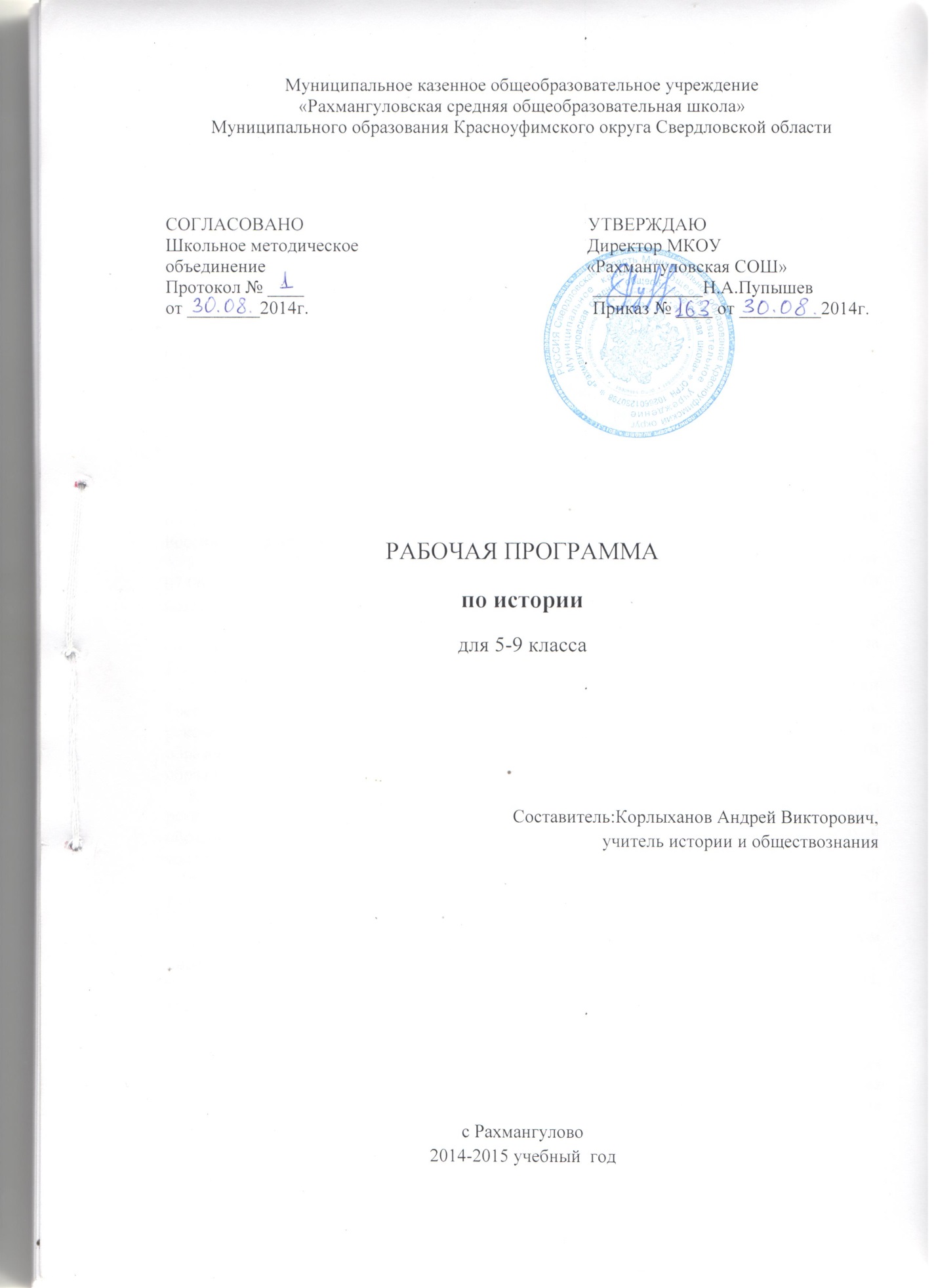 Пояснительная запискак рабочей программе по истории для основного общего образования.(Базовый уровень)Рабочая программа составлена на основе нормативных документов, определяющих содержание исторического образования:Закон «Об образовании» от 10.07.1992 N 3266-1 с изменениями, внесенными Федеральным законом от 12.11.2012 N 185-ФЗ (вступили в силу с 1 декабря 2012 года).Санитарно-эпидемиологические требования к условиям и организации обучения в общеобразовательных учреждениях 2.4.2.2821-10, утверждённые Постановлением Главного государственного санитарного врача Российской Федерации от 29 декабря 2010 г. N 189.Приказ Министерства образования и науки РФ №1089 от 05.03.2004 «Об утверждении федерального компонента государственных образовательных стандартов начального общего, основного общего и среднего (полного) общего образования».Приказ Министерства образования и науки Российской Федерации от 09.03.2004 № 1312 «Об утверждении федерального базисного учебного плана и примерных учебных планов для общеобразовательных учреждений Российской Федерации, реализующих программы общего образования» с изменениями, утверждёнными приказом Минобрнауки России от 1 февраля 2012 года N 74 (вступил в силу с 1 сентября 2012 года).Письмо Департамента государственной политики в образовании Мои Н РФ от 07.06.2005г. №03- 1263 «О примерных программах по учебным предметам федерального базисного учебного плана».Требования к оснащению образовательного процесса в соответствии с содержательным наполнением учебных предметов Федерального компонента Государственного стандарта общего образования.Приказ Министерства образования и науки Российской Федерации (Минобрнауки России) от 27 декабря 2011 г. N 2885 "Об утверждении федеральных перечней учебников, рекомендованных (допущенных) к использованию в образовательном процессе в образовательных учреждениях, реализующих образовательные программы общего образования и имеющих государственную аккредитацию, на 2012/2013 учебный год".Постановление Правительства Свердловской области от 17.01.2006 № 15-ПП "О региональном (национально-региональном) компоненте государственного образовательного стандарта дошкольного, начального общего, основного общего и среднего (полного) общего образования Свердловской области"Образовательная программа МКОУ Рахмангуловской СОШ на 2014-2015 учебный год, утверждённая приказом директора МКОУ Рахмангуловской СОШ № 1/9 от 01.09.2012г.Положение о рабочих программах по учебным предметам, утверждённое приказом директора МКОУ Рахмангуловской СОШ № 4812 от 20.01.2012.Учебный план МКОУ Рахмангуловской СОШ на 2012 - 2013 учебный год, утверждённое приказом директора МКОУ Рахмангуловской СОШ № 4812 от 20.01.2012.Примерная программа основного общего образования по истории. Авторских программ: Программа «История Древнего мира», 5 класс. А.А. Вигасин, Г.И. Годер, И.С. Свенцицкая. М. «Просвещение», 2001., Программа «История России», 6-9 классы. А.А. Данилов, Л.Г. Косулина. М. «Просвещение», 2001., Программа  «История средних веков 6 класс» В.А. Вадюшкин. М. «Просвещение», 2001, Программа «Новая история, 7-8 классы»  А.Я. Юдовская, Л.М. Ванюшкина. М. «Просвещение», 2001,  Программа О.С. Сороко-Цюпа, А.О. Сороко-Цюпа «Новейшая история зарубежных стран XX-начало XXI века» «Просвещение», 2002. Историческое образование на ступени основного общего образования играет важнейшую роль с точки зрения личностного развития и социализации учащихся, приобщения их к национальным и мировым культурным традициям, интеграции в исторически сложившееся многонациональное и многоконфессиональное сообщество. В процессе обучения у учащихся формируются яркие, эмоционально окрашенные образы различных исторических эпох, складывается представление о выдающиеся деятелях и ключевых событиях прошлого. Знания об историческом опыте человечества и историческом пути российского народа важны и для понимания современных общественных процессов, ориентации в динамично развивающемся информационном пространстве.  Курс истории на ступени основного общего образования является частью концентрической системы исторического образования. Государственный стандарт (основного) общего образования не предполагает преподавание в начальной школе какого-либо отдельного курса или учебного модуля по истории. Содержательная линия «История Отечества» включена в обязательное содержание курса «Окружающий мир» – как изучение «отдельных, наиболее важных и ярких исторических событий; картин быта, труда, традиций людей в разные исторические времена». В требованиях к уровню подготовки выпускников начальной школы закреплено лишь умение «описывать отдельные (изученные) события из истории Отечества». Тем самым изучение исторического материала в курсе «Окружающий мир» не позволяет решить комплексные задачи пропедевтического образования. С учетом этого примерная программа исторического образования на ступени основного общего образования предполагает ввод пропедевтического модуля «Что изучает история» в 5 классе. Соотношение содержания исторического образования на ступенях основного и полного общего образования определяется с учетом принципа преемственности исторического образования и специфики каждой из этих ступеней. Изучая историю на ступени основного общего образования, учащиеся приобретают исторические знания, приведенные в простейшую пространственно-хронологическую систему, учатся оперировать исторической терминологией в соответствии со спецификой определенных эпох, знакомятся с основными способами исторического анализа. Отбор учебного материала на этой ступени отражает необходимость изучения наиболее ярких и значимых событий прошлого, характеризующих специфику различных эпох, культур, исторически сложившихся социальных систем. Изучение истории на ступени полного общего образования позволяет систематизировать знания учащихся об историческом пути и опыте человечества, составить представление о различных моделях изучения исторического прошлого, развить навыки работы с различными типами исторической информации. При этом как на ступени основного общего образования, так и в старших классах изучение истории должно быть ориентировано прежде всего на личностное развитие учащихся, использование потенциала исторической науки для социализации подростков, формирования их мировоззренческих убеждений и ценностных ориентаций. Предполагается изучение особой содержательной линии «История родного края». Эта содержательная линия предусмотрена государственным стандартом общего образования и в обязательном минимуме содержания стандарта отмечена курсивом, то есть ориентирована на обязательное изучение, но не подлежит включению в требования к уровню подготовки выпускников основной общей школы. «История родного края» изучается в качестве краеведческого модуля в курсе истории 9 класса. Цели изучения истории, установленные стандартом, тесно связаны со стратегией модернизации российского образования. Они ориентированы не только на  усвоение обучающимся определенной суммы знаний, но и на развитие его личности, его познавательных и созидательных способностей.Структура целей изучения истории включает освоение знаний, овладение умениями, воспитание, развитие и практическое применение приобретенных знаний и умений. Все представленные цели равноценны.Цель школьного образования по истории: формирование активной личности, мотивированной к самообразованию, обладающей достаточными навыками и психическими установками к самостоятельному поиску, отбору, анализу и использованию информации. Достижение этой цели, обеспечит реализация компетентностного подхода и личностно- ориентированного, развивающего обучения на основе деятельностных технологий.Задачи:Воспитание патриотизма, уважение к истории и традициям нашей Родины, к правам и свободам человека, демократическим принципам общественной жизни;освоение знаний о важнейших событиях, процессах отечественной и всемирной истории в их взаимосвязи и хронологической последовательности;овладение элементарными методами исторического познания, умениями работать с различными источниками исторической информации;формирование ценностных ориентаций в ходе ознакомления с исторически сложившимися культурными, религиозными, этно-национальными традициями;применение знаний и представлений об исторически сложившихся системах социальных норм и ценностей для жизни в поликультурном, полиэтническим и многоконфессиональныом обществе, участия в межкультурном взаимодействии, толерантного отношения к представителям других народов и стран. В 5 классе преподаю по учебнику «История Древнего мира» А.А. Вигасина, Г.И.        Годера, И.С. Свенцицкой по программе Г.И. Годера, использую Рабочие тетради по     истории Древнего мира этих же авторов.В преподавании истории реализую программу «История России 6-9 классы» авторов А.А. Данилов, Л.Г. Косулина, учебно-методический комплекс по отечественной истории для 7 классов, изданного в издательстве «Просвещение»: Данилов А.А.. Косулина Л.Г. «История России XIX в.» учебники для 6-9 классов, Данилов А.А., Косулина Л.Г., Рабочие тетради по истории России для 6-9 классов; Данилов А.А., Косулина Л.Г. и «Поурочные разработки…» к данным учебникам тех же авторов. Во втором полугодии преподаю историю зарубежных стран в 6-8 классах. В 9 классе курс истории включает и зарубежную историю, но на её изучение отдельного учебного времени не предусмотрено. Такой курс называется «История Отечества и зарубежных стран в XX-начале XXI веков» по 2 часа в неделю. Это вызывает дефицит времени. Поэтому в  9 классе параллельно с изучением тем по истории Отечества XX-начале XXI веков изучаются темы по истории зарубежных стран в XX-начале XXI веков, и с учебником Данилова использую учебник  О.С. Сороко-Цюпа, А.О. Сороко-Цюпа «Новейшая история зарубежных стран XX-начало XXI века» М. «Просвещение» 2002   По истории  в связи с дефицитом учебного времени выполнение требований стандарта осуществляется и за счёт самостоятельной работы в виде чтения, составления таблиц, решения тестов и других познавательных задач и заданий, проводится индивидуальная работа с учащимися. В соответствии с Постановлением Правительства Свердловской области от 17. 01. . № 15 – ПП «О региональном компоненте дошкольного, начального, основного общего среднего общего образования Свердловской области» реализую в своей педагогической деятельности содержательные линии образования:Художественная культураСоциально-экономическая и правовая культура.Культура здоровья и охрана жизнедеятельности.Экологическая культура.Информационная культура.Родной язык.Приёмы, методы, формы работы определяются указанными выше задачами, содержанием курса. Возрастает роль разнообразных видов самостоятельной работы. Таких, как составление тезисов, планов, подготовка реферата, рецензии, информационного отклика на прочитанный текст, тестов, уроков, где целенаправленно отрабатываются навыки и умения, необходимые выпускнику основной школы на  государственной итоговой аттестации. Основой целеполагания является обновление требований к уровню подготовки выпускников в системе гуманитарного образования, отражающее важнейшую особенность педагогической концепции Федерального государственного стандарта - переход от суммы «предметных результатов» (то есть образовательных результатов, достигаемых в рамках отдельных учебных предметов) к межпредметным и интегративным результатам. Такие результаты представляют собой обобщенные способы деятельности, которые отражают специфику не отдельных предметов, а ступеней общего образования. В государственном стандарте они зафиксированы как общие учебные умения, навыки и способы человеческой деятельности, что предполагает повышенное внимание к развитию межпредметных связей курса истории.Дидактическая модель обучения и педагогические средства отражают модернизацию основ учебного процесса, их переориентацию на достижение конкретных результатов в виде сформированных умений и навыков учащихся, обобщенных способов деятельности. Формирование целостных представлений об истории будет осуществляться в ходе творческой деятельности учащихся на основе личностного осмысления фактов и явлений. Особое внимание уделяется познавательной активности учащихся, их мотивированности к самостоятельной учебной работе. Это предполагает все более широкое использование нетрадиционных форм уроков, в том числе методики деловых и ролевых игр, проблемных дискуссий, межпредметных интегрированных уроков и т. д.Для освоения содержания основного общего  образования приоритетным можно считать развитие умений самостоятельно и мотивированно организовывать свою познавательную деятельность (от постановки цели до получения и оценки результата), использовать элементы причинно-следственного и структурно-функционального анализа, определять сущностные характеристики изучаемого объекта, самостоятельно выбирать критерии для сравнения, сопоставления, оценки и классификации объектов - в плане это является основой для целеполагания.Проектная деятельность учащихся - это совместная учебно-познавательная, творческая или игровая деятельность, имеющая общую цель, согласованные методы, способы деятельности, направленная на достижение общего результата. Непременным условием проектной деятельности является наличие заранее выработанных представлений о конечном продукте деятельности, соблюдение последовательности этапов проектирования (выработка концепции, определение целей и задач проекта, доступных и оптимальных ресурсов деятельности, создание плана, программ и организация деятельности по реализации проекта), комплексная реализация проекта, включая его осмысление и рефлексию результатов деятельности.Реализация тематического плана обеспечивает освоение общеучебных умений и компетенций в рамках информационно-коммуникативной деятельности, в том числе способностей передавать содержание текста в сжатом или развернутом виде в соответствии с целью учебного задания, проводить информационно-смысловый анализ текста, использовать различные виды чтения (ознакомительное, просмотровое, поисковое и др.), создавать письменные высказывания, адекватно передающие прослушанную и прочитанную информацию с заданной степенью свернутости (кратко, выборочно, полно), составлять план, тезисы, конспект. На уроках учащиеся могут более уверенно овладеть монологической и диалогической речью, умением вступать в речевое общение, участвовать в диалоге, понимать точку зрения собеседника, признавать право на иное мнение, приводить примеры, подбирать аргументы, перефразировать мысль (объяснять «иными словами»), формулировать выводы. Для решения познавательных и коммуникативных задач учащимся предлагается использовать различные источники информации, включая энциклопедии, словари, Интернет-ресурсы и другие базы данных, в соответствии с коммуникативной задачей, сферой и ситуацией общения, осознанно выбирать выразительные средства языка и знаковые системы (текст, таблица, схема, аудиовизуальный ряд и др.).Учащиеся должны уметь развернуто обосновывать суждения, давать определения, приводить доказательства (в том числе от противного), объяснять изученные положения на самостоятельно подобранных конкретных примерах, владеть основными видами публичных выступлений (высказывания, монолог, дискуссия, полемика), следовать этическим нормам и правилам ведения диалога, диспута. Предполагается уверенное использование учащимися мультимедийных ресурсов и компьютерных технологий для обработки, передачи, систематизации информации, создания баз данных, презентации результатов познавательной и практической деятельности.Инновационное развитие методики преподавания истории ориентировано прежде всего на формирование информационно-коммуникативной компетенции учащихся.С точки зрения развития умений и навыков рефлексивной деятельности, особое внимание уделено способности учащихся самостоятельно организовывать свою учебную деятельность (постановка цели, планирование, определение оптимального соотношения цели и средств и др.), оценивать ее результаты, определять причины возникших трудностей и пути их устранения, осознавать сферы своих интересов и соотносить их со своими учебными достижениями, чертами своей личности.Стандарт ориентирован на воспитание школьника - гражданина и патриота России, развитие духовно-нравственного мира школьника, его национального самосознания. Эти положения нашли отражение в содержании уроков. В процессе обучения должно быть сформировано умение формулировать свои мировоззренческие взгляды, объективно оценивать свои учебные достижения, соотносить приложенные усилия с полученными результатами и на этой основе - воспитание гражданственности и патриотизма.Для информационно-компьютерной поддержки учебного процесса предполагается использование программно-педагогических средств, реализуемых с помощью компьютера: использование программы «Домашний репетитор»; компьютерные программы по истории, электронный репетитор по истории (система обучающих тестов, репетитор по истории (Кирилла и Мефодия) и др.Планируемые результаты.Требования к уровню подготовки обучающихся в 5 классе по истории Древнего мираДолжны знать/понимать: даты основных событий, термины и понятия, выдающихся деятелей всемирной истории; результаты и итоги ключевых событий истории Древнего мира; представителей и памятники культуры Древнего мира, изученные виды исторических источников.Должны уметь: сравнивать исторические явления и события, объяснять смысл, значение важнейших исторических понятий; уметь дискутировать, анализировать фрагменты исторического документа, самостоятельно давать оценку историческим явлениям, высказывать собственное суждение; показывать на исторической карте местоположение древнейших цивилизаций и государств; давать описание исторических событий и памятников культуры на основе текста и иллюстративного материала учебника, фрагментов исторических источников, определять на основе учебного материала причины и следствия важнейших исторических событий, объяснять свое отношение к наиболее значительным событиям и личностям истории Древнего мира.Владеть компетенциями: – информационно-поисковой; – учебно-познавательной; – коммуникативной; – рефлексивной; – смыслопоисковой.Использовать знания об историческом пути и традициях народов мира в общении с людьми другой культуры, национальной и религиозной принадлежности.Требования к уровню подготовки обучающихся в 6 классе по Истории Средних веков.    Уметь сравнивать, сопоставлять.При выполнении творческих работ уметь определять адекватные способы решения учебной задачи на основе заданных алгоритмов, мотивированно отказываться от образца деятельности, искать оригинальные решения.Уметь передавать содержание текста в сжатом или развернутом виде в соответствии с целью учебного задания, использовать различные виды чтения (ознакомительное, просмотровое, поисковое и др.), составлять план. Владеть монологической и диалогической речью, уметь вступать в речевое общение, участвовать в диалоге (понимать точку зрения собеседника, признавать право на иное мнение), приводить примеры, подбирать аргументы, перефразировать мысль (объяснять «иными словами»), формулировать выводы. Для решения познавательных и коммуникативных задач использоватьразличные источники информации, включая энциклопедии, словари, интернет-ресурсы и другие базы данных, в соответствии с коммуникативной задачей, сферой и ситуацией общения осознанно выбираться выразительные средства языка и знаковые системы (текст,таблица, схема, аудиовизуальный ряд и др.)самостоятельно организовывать свою учебную деятельность (постановка цели, планирование, определение оптимального соотношения цели и средств и др.), оценивать ее результаты, определять причины возникших трудностей и пути их устранения, осознавать сферы своих интересов и соотносить их со своими учебными достижениями, чертами своей личности.Требования к уровню подготовки обучающихся в 6 классе по курсу «История России с древнейших времен до конца XVI века».анализировать информацию, содержащуюся в летописях («Повесть временных лет» и др.), правовых документах («Русская правда», Судебники 1497 и 1550 гг. и др.), публицистических произведениях, записках иностранцев и другихисточниках по истории Древней и Московской Руси.– осознавать свою идентичности как члена этнической группы, для которой общая историческая судьба выступает в качестве важного этнодифференцирующего признака;– осмысливать социально-нравственный опыт периода Древней и Московской Руси;– понимать  культурное многообразие Восточной Европы в изучаемый период, уважать древнерусскую культуру и культуру соседних народов.–  уметь работать с учебной и внешкольной информацией (систематизировать, анализировать и обобщать факты, составлять простой план, формулировать и обосновывать выводы), использовать современные источники информации;–  решать творческие задачи, представлять результаты своей деятельности в различных формах (сообщение, презентация);–  сотрудничать с соучениками в коллективной работе.- применять понятийный аппарат и приемы исторического анализа для раскрытия сущности и значения следующих событий и явлений: образование Древнерусского государства; крещение Руси; начало политической раздробленности; установление зависимости русских земель от Золотой Орды; объединение русских земель вокруг Москвы; подъем и упадок российской государственности в период правления Ивана IV Грозного;– уметь изучать и систематизировать информацию из различных исторических и современных источников как по периоду в целом, так и по отдельным тематическим блокам (Древняя Русь; политическая раздробленность; возвышение Московского княжества; Русское государство в XVI в.);–владеть оценочной деятельностью на основе осмысления жизни и деяний Владимира I Святославича, Ярослава Мудрого, Владимира II Мономаха, Андрея Боголюбского, Александра Невского, Ивана I Калиты, Дмитрия Донского, Ивана III Великого, Ивана IV Грозного–  применять исторические знания для выявления и сохранения исторических и культурных памятников истории России до конца XVI в.аргументировать ее с помощью фактов.Требования к уровню подготовки обучающихся в 7 классе по Новой истории. 1500-1800. В процессе изучения курса Новой истории учащиеся должны овладеть умениями:- определять и объяснять понятия;- уметь выделять главную мысль, идею в учебнике, рассказе учителя, докладе одноклассника, в письменном тексте, в документе;- рассматривать общественные явления в развитии, в конкретной исторической обстановке, применяя принципы историзма;- раскрывать во взаимосвязи и взаимозависимости явления экономики, политики, культуры, искусства;- анализировать исторические явления, процессы, факты;-обобщать и систематизировать полученную информацию;- давать на основе анализа конкретного материала научные объяснения сущности фактов и связей между ними;- осуществлять перенос знаний (межпредметные и внутрипредметные связи), решать ситуативные задачи, в том числе на основе анализадействительности и собственного социального опыта;- определять свою личную точку зрения, уметь ее формулировать и аргументировать, осуществлять оценочные суждения;- обладать необходимыми коммуникативными умениями: владеть навыками устной и письменной речи, вести диалог, грамотно строитьмонологическую речь, участвовать в дискуссии, формулировать вопрос, сжато давать ответ, выступать с сообщениями, докладами; писать рецензии;- уметь участвовать в групповых формах работы, в ролевых играх;- определять цели своей деятельности и уметь представить свои результаты;- уметь выбрать и использовать нужные средства для учебной деятельности;- осуществлять самоконтроль и самооценку.Требования к уровню подготовки обучающихся в 7 классе по  истории России.–ориентироваться в  этнонациональной и культурной самоидентификации на основе усвоения исторического опыта народов России;– владеть основными знаниями по истории России XVII-XVIII вв., понимать роль Московского царства XVII в. и Российской империи XVIII в. во всемирно-историческом процессе, значения наследия этих периодов для современного общества;–  уважать историю России XVII-XVIII вв. и гордиться  героическими свершениями предков;–  анализировать информацию, содержащуюся в исторических источниках по истории России XVII-XVIII вв.– осознавать свою идентичность как гражданина страны – исторической преемницы Русского царства и Российской империи;– осмысливать социально-нравственный опыт России XVII-XVIII вв.;– уважать  культуру допетровской и послепетровской России.Метапредметные результаты изучения истории России в 7 классе выражаются в следующих качествах:–работать с учебной и внешкольной информацией (систематизировать, анализировать и обобщать факты, составлять развернутый план, формулировать и обосновывать выводы), использовать современные источники информации;–  решать творческие задачи, представлять результаты своей деятельности в различных формах (сообщение, презентация, реферат).Предметные результаты:– владеть целостным представлением об историческом пути России, соседних народов и государств в XVII-XVIII вв.;–  применять понятийный аппарат и приемы исторического анализа для раскрытия сущности и значения следующих событий и явлений: Смутное время; формирование абсолютизма; закрепощение крестьян; реформы Петра Великого; дворцовые перевороты;просвещенный абсолютизм Екатерины II.– уметь изучать и систематизировать информацию из различных исторических и современных источников как по периоду в целом, так и по отдельным тематическим блокам (Смутное время; первые Романовы; эпоха Петра Великого; период дворцовых переворотов; период правления Екатерины II и Павла I);– расширять опыт оценочной деятельности на основе осмысления жизни и поступков Бориса Годунова, Лжедмитрия I, Василия Шуйского, К. Минина и Дм. Пожарского, Алексея Михайловича, Никона и Аввакума, Степана Разина и Емельяна Пугачева, царевны Софьи, Петра Великого, А.С. Меншикова, Анны Иоанновны и Бирона, Елизаветы Петровны, Екатерины II, Павла I, М.В. Ломоносова, выдающихся русских полководцев и флотоводцев XVIII в. и др.;–  применять исторические знания для выявления и сохранения исторических и культурных памятников истории России XVIIXVIII вв.Требования к уровню подготовки обучающихся в 8 классе по Новой истории 1. Познавательные.2. Информационно-коммуникативные.3. Рефлексивные.знать/понимать:- основные этапы и ключевые события истории;- выдающихся деятелей отечественной и всеобщей истории;- важнейшие достижения культуры и системы ценностей, сформировавшиеся в ходеисторического развития;- изученные виды исторических источников;уметь:- соотносить даты событий отечественной и всеобщей истории с веком;- определять последовательность и длительность важнейших событий отечественной ивсеобщей истории;- показывать на исторической карте территории расселения народов, границы государств,города, места значительных исторических событий;- рассказывать о важнейших исторических событиях и их участниках, показывая знание необходимых фактов, дат, терминов; даватьописание исторических событий и памятников культуры на основе текста и иллюстративного материала учебника, фрагментов историческихисточников;- объяснять смысл изученных исторических понятий и терминов, выявлять общность и различия сравниваемых исторических событий иявлений;- объяснять свое отношение к наиболее значительным событиям и личностям истории России и всеобщей истории, достижениямотечественной и мировой культуры;использовать приобретенные знания и умения в практической деятельности и повседневной жизни для:- использования знаний об историческом пути и традициях народов мира в общении с людьми разных культур, национальной и религиознойпринадлежности.Требования к уровню подготовки обучающихся в 8 классе по истории РоссииВ результате изучения истории ученик 8 класса должензнать/понимать:- основные этапы и ключевые события истории;- выдающихся деятелей отечественной истории;- важнейшие достижения культуры и системы ценностей, сформировавшиеся в ходеисторического развития;- изученные виды исторических источников;уметь:- соотносить даты событий отечественной и всеобщей истории с веком;- определять последовательность и длительность важнейших событий отечественной;- показывать на исторической карте территории расселения народов, границы государств,города, места значительных исторических событий;- рассказывать о важнейших исторических событиях и их участниках, показывая знание необходимых фактов, дат, терминов; даватьописание исторических событий и памятников культуры на основе текста и иллюстративного материала учебника, фрагментов историческихисточников;- объяснять смысл изученных исторических понятий и терминов, выявлять общность и различия сравниваемых исторических событий иявлений;- объяснять свое отношение к наиболее значительным событиям и личностям истории России и всеобщей истории, достижениямотечественной и мировой культуры;использовать приобретенные знания и умения в практической деятельности и повседневной жизни для:- использования знаний об историческом пути и традициях народов мира в общении с людьми разных культур, национальной и религиознойпринадлежности.Требования к уровню подготовки обучающихся в 9 классе по курсу «История Отечества и зарубежных стран в XX- н. XXI вв.».В результате изучения истории ученик должензнать/понимать:основные этапы и ключевые события истории России и мира с древности до наших дней; выдающихся деятелей отечественной и всеобщей истории;важнейшие достижения культуры и системы ценностей, сформировавшиеся в ходе исторического развития;изученные виды исторических источников;уметь:соотносить даты событий отечественной и всеобщей истории с веком; определять последовательность и длительность важнейших событийотечественной и всеобщей истории;использовать текст исторического источника при ответе на вопросы, решении различных учебных задач; сравнивать свидетельства разныхисточников;показывать на исторической карте территории расселения народов, границы государств, города, места значительных исторических событий;рассказывать о важнейших исторических событиях и их участниках, показывая знание необходимых фактов, дат, терминов; давать описаниеисторических событий и памятников культуры на основе текста и иллюстративного материала учебника, фрагментов исторических источников;использовать приобретенные знания при написании творческих работ (в том числе сочинений), отчетов об экскурсиях, рефератов;соотносить общие исторические процессы и отдельные факты; выявлять существенные черты исторических процессов, явлений и событий;группировать исторические явления и события по заданному признаку; объяснять смысл изученных исторических понятий и терминов, выявлятьобщность и различия сравниваемых исторических событий и явлений; определять на основе учебного материала причины и следствия важнейшихисторических событий;объяснять свое отношение к наиболее значительным событиям и личностям истории России и всеобщей истории, достижениям отечественной имировой культуры;использовать приобретенные знания и умения в практической деятельности и повседневной жизни для:понимания исторических причин и исторического значения событий и явлений современной жизни;высказывания собственных суждений об историческом наследии народов России и мира;объяснения исторически сложившихся норм социального поведения;использования знаний об историческом пути и традициях народов России и мира в общении с людьми другой культуры, национальной и религиознойпринадлежности.Требования к уровню образованности выпускника.В результате изучения истории ученик должензнать / пониматьосновные этапы и ключевые события истории России и мира с древности до наших дней; выдающихся деятелей отечественной и всеобщей историиважнейшие достижения культуры и системы ценностей, сформировавшиеся в ходе исторического развитияизученные виды исторических источниковуметьсоотносить даты событий отечественной и всеобщей истории с веком; определять последовательность и длительность важнейших событий отечественной и всеобщей историииспользовать текст исторического источника при ответе на вопросы, решении различных учебных задач; сравнивать свидетельства разных источниковпоказывать на исторической карте территории расселения народов, границы государств, города, места значительных исторических событийрассказывать о важнейших исторических событиях и их участниках, показывать знание необходимых фактов, дат, терминов; давать описание исторических событий и памятников культуры на основе текста и иллюстративного материала учебника, фрагментов исторических источников; использовать приобретённые знания при написании творческих работ (в том числе сочинений), отчётов об экскурсиях, рефератовсоотносить общие исторические процессы и отдельные факты; выявлять существенные черты исторических процессов, явлений и событий; группировать исторические явления и события по заданному признаку; объяснять смысл изученных понятий и терминов, выявлять общность и различие сравниваемых исторических событий и явлений; определять на основе учебного материала причины и следствия исторических событийобъяснять своё отношение к наиболее значительным событиям и личностям истории России и всеобщей историииспользовать приобретённые знания и умения в практической деятельности и повседневной жизни для:понимания исторических причин и исторического значения событий и явлений современной жизни;высказывания собственных суждений об историческом наследии народов России и мираобъяснения исторически сложившихся норм социального поведенияиспользование знаний об историческом пути и традициях народов России и мира в общении с людьми другой культуры, национальной и религиозной принадлежности.Формы и типы контроля.Система оценивания знаний и умений учащихся по истории в 5-9 классахОБЩИЕ ПОЛОЖЕНИЯ.1.    Оценивание по истории осуществляет учитель – предметник, который в начале учебного года знакомит учащихся с основными положениями и порядком оценивания по предмету.2.    Родители вправе получить информацию о порядке оценивания по предмету от учителя – предметника, классного руководителя, а также могут ознакомиться с порядком оценивания по предмету методическом кабинете. 3.    При оценивании учитываются:       сложность материала;       самостоятельность и творческий характер применения знаний;       уровень приобретённых знаний, умений и навыков учащихся по отношению к компетенциям, требуемым государственной и школьной программами обучения;       полнота и правильность ответа, степень понимания исторических фактов и явлений, корректность речевого оформления высказывания;       аккуратность выполнения письменных работ;       наличие и характер ошибок, допущенных учащимися;       особенности развития учащегося.      4. Оценивание итогов обучения делится на :       текущее оценивание в течение учебного года;       итоговое оценивание(четвертное, полугодовое, годовое, курсовое).4.1. Текущее оценивание есть оценивание единичных результатов учёбы, а также оценивание знаний, умений и навыков по какой–либо целостной части учебного материала. Текущие оценки могут быть поставлены:       за контрольную работу;       за практическую работу;       за тестовую работу;       за презентацию       за устные ответыОЦЕНИВАНИЕ УЧАЩИХСЯ При оценивании устного ответа учащегося оценка ставится:       за устный ответ на обобщающем уроке; за устные  индивидуальные ответы учащегося на уроке       за участие во внеурочных мероприятиях по предмету       за исправление ответов учащихся       за умение использовать в ответе различные источники знаний ( текст учебника, рассказ учителя, наглядные материалы)       за работу с историческими источниками и их анализ       за выполнение домашней работы;       за работу в группах по какой-либо теме;       за самостоятельную, практическую, творческую, фронтальную работы;       за ролевую игру или викторину       за выполнение учебной презентации, доклада или сообщения по теме;При оценивании письменных ответов оценка ставится:       за выполнение заданий в рабочей тетради  самостоятельно        за составление плана - простого, развернутого, тезисного, плана-конспекта       за исторический диктант       за сочинение по определённой теме (1-2 страницы)       за тестовую  работу       за письменный реферат КРИТЕРИИ ОЦЕНИВАНИЯ.Оценивание устных ответов:1.Оценка «5» ставится за полный, развёрнутый ответ, умение применять знания и излагать их логично. 2.Оценка «4» ставится за ответ, который в основном соответствует требованиям программы обучения, но при наличии некоторой неполноты знаний или мелких ошибок.3.Оценка «3» ставится за ответ,  который в основном соответствует требованиям программы обучения, но имеются недостатки и ошибки. 4.Оценка «2» ставится за существенные недостатки и ошибки, а результат ответа соответствует частично требованиям программы 5.Оценка «1» ставится при отказе ученика ответить по теме при неуважительной причине или при полном незнании основных положений темы. Оценивание письменных ответов:Оценка «5»    -    100-86 %Оценка «4»    -      85-71 %Оценка «3»    -      70-50 %Оценка «2»    -      49-20 %Оценивание  в форме ГИАГрафик контрольных работ по истории на 1 четверть 2012 – 2013 учебного года.5 класс.2.10.12.  Жизнь первобытных людей6.11.12. Древний Египет6 класс.10. 12. . Русь Древняя7 класс.15. 09. 12. Россия на рубеже XVI-XVII веков.16. 10. 12. Россия в XVII веке.8 класс._9  класс.9. 10. 12. Россия и мир в конце XIX-начале XX века.График контрольных работ по истории на 2 четверть 2012 – 2013 учебного года.5 класс30.11.12. Западная Азия в древности. 18. 12. 12.  Древний Восток6 класс.17. 11. 12. . Политическая раздробленность на Руси11. 12. 12. Образование Московского государства7 класс. 1. 12. 12. Россия при Петре I.18. 12. 12. Россия в 1725-1762.8 класс.14. 11. 12. Россия в первой половине XIX.9 класс.20. 11. 12. Революция и гражданская война в России.График контрольных работ по истории на 3 четверть 2012 – 2013 учебного года.5 класс  19. 03. 13.  Древняя Греция6 класс  19. 01.13 . Русь Московская5. 03. 13. Раннее средневековье.7 класс  09. 02. 13. Россия в 1725-1801.8 класс  6.02. 13. Россия во второй  половине XIX в.20. 03. 13. Мир в первой половине XIX века.9 класс  15. 01. 13. Между мировыми войнами.12. 02.13. Государство и народы СССР в В.О.В.19. 03. 13. . Построение экономических основ индустриального общества в СССР.График  контрольных работ по истории на 4 четверть 2012-20135 класс.28. 05. 13.  Древний Рим6 класс.18. 05. 13. Развитое и позднее средневековье.7 класс.2.04.13. Кр. Р. Европа и мир в конце XV-XVII веков.16. 04. 13. Кр. Р. Ранние буржуазные революции.18.05.13. Эпоха Просвещения. Время преобразований.8 класс.15. 05. 13. Мир во второй половине XIX - начале XX веков .29.05.13. Кр. Р. Международные отношения и первая мировая война.9  класс.26.04.13. Кр. Р. СССР в середине 1960-х-1980-х годах: кризис социально – экономической и политической системы.7.05.13. Кр. Р. СССР в 1985-1991 годах.28. 05. 13.Новая Россия.Содержание курсаОсновное содержание для 5-9 классов.
(340 часов)ЧТО ИЗУЧАЕТ ИСТОРИЯ Ход времени и способы его измерения1. Летоисчисление (счет лет «до н.э.» и «н.э.»). Исторические события. Причинные связи между событиями. Историческая память. Источники знаний о прошлом. Происхождение имен и фамилий. Генеалогия. Геральдика. Гербы, флаги, гимны, государств. Географические названия – свидетели прошлого. Историческая карта.Всеобщая история. История России – часть всеобщей истории. Российская государственная символика. Россия – многонациональное государство. ВСЕОБЩАЯ ИСТОРИЯ
ИСТОРИЯ ДРЕВНЕГО МИРА (68ч)Понятия «Первобытность» и «Древний мир». Хронологические рамки древней истории.Первобытное общество.Предки человека. Расселение древнейшего человечества. Влияние природных условий на жизнь первобытных людей. Стоянки первобытных людей на территории нашей страны, края. Занятия, орудия труда первобытных людей. Родоплеменные отношения.Переход от собирательства к земледелию и скотоводству. Соседская община. Развитие ремесла. Обмен произведенными продуктами. Представления первобытных людей об окружающем мире. Первобытные верования. Зарождение искусства. Древний Восток.Древний Египет: природные условия, население. Земледельцы и ремесленники, их труд, жилища, быт. Рабы и их роль в хозяйственной жизни. Возникновение государства в Древнем Египте. Фараон, жрецы, чиновники. Религия древних египтян. Мифы о богах. Храмы и пирамиды. Научные познания, письменность и школа в Древнем Египте. Древние государства Передней Азии и Восточного Средиземноморья. Древнее Междуречье: природные условия, население. Сказания о героях и богах. Древний Вавилон. Законы Хаммурапи. Ассирийская держава. Палестина и Финикия: природные условия, занятия жителей, ремесла и торговля. Религиозные верования. Возвышение Персидской державы и ее завоевания. Древняя Индия: природные условия, население. Варны. Касты. Религиозные верования, легенды и сказания. Будда. Древний Китай: природные условия, население. Империя Цинь. Император и его подданные. Возникновение религиозно-философских учений. Конфуций. Научные знания и изобретения. Великая китайская стена. Культурное наследие цивилизаций Древнего Востока. Древняя Греция и эллинистический мир.Природные условия Древней Греции. Население, его занятия. Эллины. Древнейшие государства (Крит, Микены). Древнегреческая мифология. Легенды о людях и богах. Поэмы Гомера «Илиада» и «Одиссея». Полис – город-государство. Развитие земледелия, ремесла и торговли. Свободные и рабы. Афины. Афинская демократия. Демос и знать. Спарта. Греческие колонии. Греко-персидские войны. Пелопонесские войны.Возвышение Македонии. Завоевания Александра Македонского и его держава. Греция и государства Востока под властью преемников Александра. Культурное наследие Древней Греции и эллинистического мира. Развитие научных и философских знаний. Архимед. Платон. Аристотель. Школа и образование. Литература и театральное искусство. Архитектура и скульптура. Олимпийские игры.Древний Рим.Природные условия и население древней Италии. Этруски. Легенды об основании Рима. Религиозные верования римлян. Патриции и плебеи. Возникновение Римской республики. Консулы, сенаторы и трибуны. Войны с Карфагеном. Господство Рима в Средиземноморье. Рабство в Древнем Риме. Восстания рабов. Спартак. Гражданские войны.Гай Юлий Цезарь. Установление императорской власти. Римская империя: территория, управление. Римское право. Империя и соседние народы. Возникновение и распространение христианства. Библия. Гонения на христиан. Христианские святые и мученики. Признание христианства государственной религией Римской империи. Разделение Римской империи на Западную и Восточную. Рим и варвары. Готы и гунны. Падение Западной Римской империи. Культурное наследие Древнего Рима. Архитектура и скульптура. Римская литература и театр, «золотой век» поэзии. Ораторское искусство. История средних веков (68 ч)Понятие «Средние века». Хронологические рамки Средневековья.Западная и Центральная Европа в V–XIII вв. Великое переселение народов. Кельты, германцы, славяне, тюрки. Образование варварских королевств. Расселение франков, занятия, общественное устройство. Роль христианства в раннем средневековье. Христианизация Европы. Аврелий Августин. Иоанн Златоуст. Создание и распад империи Карла Великого. Образование государств в Западной Европе. Политическая раздробленность. Норманнские завоевания. Ранние славянские государства. Просветители славян – Кирилл и Мефодий.Средневековое европейское общество.Сословное общество в средневековой Европе. Феодализм. Власть духовная и светская. Образование двух ветвей христианства ­– православия и католицизма. Римско-католическая церковь в средневековье. Фома Аквинский. Монастыри и монахи. Ереси и борьба церкви против их распространения.Феодальное землевладение. Сеньоры и вассалы. Европейское рыцарство: образ жизни и правила поведения.Особенности хозяйственной жизни. Феодалы и крестьянская община. Феодальные повинности. Жизнь, быт и труд крестьян. Средневековый город. Жизнь и быт горожан. Цехи и гильдии. Византия и арабский мир. Крестовые походы.Византийская империя: территория, хозяйство, государственное устройство. Императоры Византии. Арабские племена: расселение, занятия. Возникновение ислама. Мухаммед. Коран. Арабские завоевания в Азии, Северной Африке, Европе. Крестовые походы и их влияние на жизнь европейского общества. Католицизм, православие и ислам в эпоху крестовых походов. Начало Реконкисты на Пиренейском полуострове. Завоевания сельджуков и османов. Падение Византии. Османская империя. Страны Азии и Америки в эпоху средневековья (V–XV вв.)Китай: распад и восстановление единой державы. Империи Тан и Сун. Крестьянские восстания, нашествия кочевников. Создание империи Мин. Индийские княжества. Создание государства Великих Моголов. Делийский султанат. Средневековая Япония. Государства Центральной Азии в средние века. Государство Хорезм и его покорение монголами. Походы Тимура (Тамерлана).      Доколумбовы цивилизации Америки. Майя, атцеки и инки: государства, верования, особенности хозяйственной жизни.Государства Европы в XIV–XV вв.Возникновение сословно-представительных монархий в европейских странах. Генеральные штаты во Франции. Особенности сословно-представительной монархии в Англии. Великая хартия вольностей. Парламент. Священная Римская империя германской нации. Германские государства в XIV–XV вв. Кризис европейского сословного общества в XIV–XV вв. Столетняя война: причины и итоги. Жанна д’Арк. Война Алой и Белой розы. Крестьянские и городские восстания. Жакерия. Восстание Уота Тайлера. Кризис католической церкви. Папы и императоры. Гуситское движение в Чехии. 
Ян Гус.Культурное наследие Средневековья.Духовный мир средневекового человека. Быт и праздники. Средневековый эпос. Рыцарская литература. Городской и крестьянский фольклор. Романский и готический стили в архитектуре, скульптуре и декоративном искусстве.Развитие науки и техники. Появление университетов. Схоластика. Начало книгопечатания в Европе. Культурное наследие Византии. Особенности средневековой культуры народов Востока. Архитектура и поэзия. История нового времени (54 ч)Понятие «Новая история», хронологические рамки Новой истории. Великие географические открытия и их последствия.Путешествия В. да Гамы, Х. Колумба, Ф. Магеллана. Открытие европейцами Америки, торговых путей в Азию. Захват и освоение европейцами Нового Совета. Порабощение населения завоеванных территорий. Э. Кортес. Ф. Писарро. Начало создания колониальных империй. Пиратство. Ф. Дрейк. Эпоха Возрождения.Духовные искания эпохи Возрождения. Гуманизм. Данте Алигьери. Э. Роттердамский. Ф. Рабле. Т. Мор. В. Шекспир. Искусство Ренессанса. Переворот во взглядах на природу. Н. Коперник. Дж. Бруно. Г. Галилей. Р. Декарт. Начало процесса модернизации в Европе в XVI–XVII вв. Зарождение капиталистических отношений. Буржуазия и наемные рабочие. Совершенствование техники. Возникновение мануфактур, развитие товарного производства. Торговые компании. Реформация. Утверждение абсолютизма.Причины Реформации. Протестантизм. М. Лютер. Ж. Кальвин. Распространение идей Реформации в Европе. Контрреформация. И. Лойола. Религиозные войны. Европейские государства в XVI–XVII вв. Утверждение абсолютизма. Укрепление королевской власти в Англии и Франции. Генрих VIII. Елизавета I. Кардинал Ришелье. Людовик XIV. Испанская империя при Карле V.Тридцатилетняя война и Вестфальская система. Первые буржуазные революции.Нидерланды под властью Испании. Революционно-освободительная борьба в провинциях Нидерландов. Создание Голландской республики. Английская революция середины XVII в. Король и парламент. Гражданская война. Провозглашение республики. О. Кромвель. Реставрация монархии. «Славная революция». Страны Европы и Азии в эпоху Просвещения.Эпоха Просвещения. Развитие естественных наук. И. Ньютон. Английское Просвещение. Д. Локк. Французское Просвещение. Вольтер. Ш. Монтескье. Ж.-Ж. Руссо. Д. Дидро. Художественная культура XVII–XVIII вв.: барокко, классицизм, сентиментализм. Просвещенный абсолютизм в Центральной Европе. Австрия и Пруссия в XVIII в. Фридрих II. Семилетняя война. Английские колонии в Америке. Война за независимость и образование США. Т. Джефферсон. Б. Франклин. Дж. Вашингтон. Конституция 1787 г. Кризис абсолютизма во Франции. Великая французская революция. Начало революции. Революционные политические группировки. «Гора» и «жиронда». Ж. Дантон. М. Робеспьер. Ж.-П. Марат. Свержение монархии. Революционный террор. Якобинская диктатура. Термидорианский переворот. Директория. Революционные войны. Наполеон Бонапарт. Итоги и значение Великой французской революции, ее влияние на страны Европы. Ослабление Османской империи. Держава Великих Моголов в Индии и ее распад. Начало европейского завоевания Индии. Покорение Китая маньчжурами. Империя Цин. Образование централизованного государства в Японии. И. Токугава. Европа и Северная Америка в XIX – начале ХХ в.Империя Наполеона I во Франции. «Гражданский кодекс». Наполеоновские войны. Венский конгресс. Священный союз. «Восточный вопрос» в политике европейских государств в XIX в. Переход от традиционного (аграрного) к индустриальному обществу в Европе. Промышленный переворот, его особенности в странах Европы и США. Изменения в социальной структуре общества, демографическом развитии. Формирование идеологии либерализма, социализма, консерватизма. Возникновение рабочего движения. Чартистское движение в Англии. Европейские революции XIX в. Вторая империя во Франции. Национальные идеи в странах Европы. Объединение Италии. К. Кавур. Дж. Гарибальди. Создание единого германского государства. О. Бисмарк. Франко-прусская война 1870–1871 гг. Образование Германской империи. Австро-Венгерская империя. Народы Юго-Восточной Европы в XIX в.Север и Юг Соединенных Штатов Америки: экономическое и политическое развитие, взаимоотношения. Движение за отмену рабства. Гражданская война 1861–1865 гг. А. Линкольн. Реконструкция Юга. Демократы и республиканцы.  Возникновение профсоюзного движения в странах Европы. Тред-юнионы. Марксизм. К. Маркс. Ф. Энгельс. Анархизм. Образование I и II Интернационалов. Возникновение социалистических партий. Социальный реформизм во второй половине XIX – начале ХХ вв. Д. Ллойд Джордж. Т. Рузвельт. В. Вильсон. Ж. Клемансо. Завершение промышленного переворота. Индустриализация. Технический прогресс во второй половине XIX – начале ХХ веков. Монополистический капитализм, его особенности в ведущих странах Запада. Обострение противоречий индустриального общества. Страны  Латинской Америки, Азии и Африки в XIX – начале ХХ в.Провозглашение независимых государств в Латинской Америке. С. Боливар. Х. Сан-Мартин. США и страны Латинской Америки. Доктрина Монро. Мексиканская революция 1910-1917 гг.Создание колониальных империй. Установление британского колониального господства в Индии. Восстание сипаев 1857–1859 гг. «Опиумные войны». Движение тайпинов. Колониальные захваты в Африке. Империализм – идеология и политика.Кризис традиционного общества в странах Азии на рубеже XIX–XX вв. Реставрация Мэйдзи. Начало модернизации в Японии. Революции в Иране, Османской империи, Китае. Европа и мир накануне и в годы Первой мировой войны.Начало борьбы за передел мира. Возникновение военно-политических блоков. Антанта и Центральные державы. Балканские войны. Первая мировая война, причины, участники. Кампании 1914–1918 гг., важнейшие сражения. Вступление в войну США. Нарастание социально-экономических и политических противоречий в воюющих странах. Итоги Первой мировой войны.   Развитие культуры в XIX – начале ХХ в. Развитие научной картины мира в XIX в. Изменение взглядов на природу и общество на рубеже XIX–ХХ вв. Демократизация образования. Изменения в быту. Градостроительство. Развитие транспорта и средств связи. Основные течения в художественной культуре XIX – начала ХХ вв. (романтизм, реализм, модерн, символизм, авангардизм). Рождение кинематографа. Духовный кризис индустриального общества на рубеже XIX–ХХ вв. Декаданс. Новейшая и современная история Понятие «Новейшая и современная история». Мир в 1920–1930-е гг.Мир после Первой мировой войны. Версальско-Вашингтонская система. Лига наций.Революционный подъем в Европе и Азии, распад империй и образование новых государств. Международные последствия революции в России. Революция 1918–1919 гг. в Германии. Раскол международного рабочего движения: Коммунистический интернационал и Социалистический Рабочий Интернационал.«Стабилизация» 1920-х гг. в ведущих странах Запада. Мировой экономический кризис 1930-х гг. «Новый курс» в США. Ф.-Д. Рузвельт. Кейнсианство. Социальный либерализм. Фашизм. Б. Муссолини. Национал-социализм. А. Гитлер. Формирование авторитарных и тоталитарных режимов в странах Европы в 1920–1930-х гг. Страны Азии после Первой мировой войны. Особенности экономического развития, социальные изменения в обществе. Революция 1920-х гг. в Китае. Сунь Ятсен. Движение народов Индии против колониализма. М. Ганди. Милитаризация общества в Японии. Пацифизм и милитаризм в 1920–1930-е гг. Панъевропейское движение. А. Бриан. Агрессивная политика Японии, Германии, Италии в 1930-х гг. Гражданская война в Испании. Мюнхенское соглашение. Военно-политический кризис в Европе в 1939 г.Вторая мировая война.Причины, участники, основные этапы Второй мировой войны. Польская кампания и «странная война». Поражение Франции. «Битва за Англию». Военные действия на Балканах, в Северной Африке. Нападение Германии на СССР. Вступление в войну США. Война на Тихом океане. Антигитлеровская коалиция. Ф. Рузвельт, И. В. Сталин, У. Черчилль. Ленд-лиз. «Новый порядок» на оккупированных территориях. Политика геноцида. Холокост. Движение Сопротивления. Коренной перелом во Второй мировой войне. Открытие второго фронта в Европе. Капитуляция Италии. Разгром Германии и Японии. Вклад СССР в победу над нацизмом. Итоги и уроки войны. Ялтинско-Потсдамская система. Создание ООН. Мировое развитие во второй половине ХХ в. Холодная война. Создание военно-политических блоков. Корейская война. Карибский кризис. Ближневосточные кризисы. Война в Юго-Восточной Азии. Движение неприсоединения. Гонка вооружений. Разрядка и причины ее срыва.«План Маршалла» и послевоенное восстановление экономики в Западной Европе. Научно-техническая революция. Переход к смешанной экономике. Социальное государство. «Общество потребления». Эволюция политической идеологии. Христианская демократия. Социал-демократия. «Новые левые». Изменение конституционного строя во Франции, Германии, Италии. К. Аденауэр. Ш. де Голль. Системный кризис индустриального общества в конце 1960 – начале 1970-х гг. Неоконсерватизм. Р. Рейган. М. Тэтчер. Становление информационного общества. Коммунистические режимы в странах Центральной и Восточной Европы: поиск путей и моделей развития. Демократические революции в Восточной и Центральной Европе конца 1980-х – начала 1990-х гг. Распад Югославии.  Особенности модернизационных процессов в латиноамериканских странах. Авторитаризм и демократия в Латинской Америке ХХ в. Революция на Кубе. Ф. Кастро. Э. Че Гевара. Чилийская модель развития. Распад колониальной системы и образование независимых государств в Азии и Африке. Выбор освободившимися странами путей и моделей развития. Китай во второй половине ХХ в. Мао Цзедун. Дэн Сяопин. Мир на рубеже ХХ–XXI вв. Завершение холодной войны и эпохи «двухполюсного мира». Становление современного международного порядка. Борьба с международным терроризмом. Интеграционные процессы. Европейский Союз. Глобализация и ее противоречия. Глобальное информационное и экономическое пространство. Антиглобалистское движение. Культурное наследие ХХ в.Развитие естественнонаучных и гуманитарных знаний в ХХ в. А. Эйнштейн. Н. Бор. Формирование современной научной картины мира. Изменение взглядов на развитие человека и общества. Религия и церковь в современном обществе. Иоанн Павел II. Экуменизм. Основные течения в художественной культуре ХХ в. (реализм, модернизм, постмодернизм). Массовая культура. Становление новых форм художественного творчества в условиях информационного общества.История РоссиИ
История России с древности до XVI в. (34 ч)Народы и государства на территории нашей страны в древности.Заселение Евразии. Великое переселение народов. Народы на территории нашей страны до середины I тысячелетия до н. э. Влияние географического положения и природных условий на занятия, образ жизни, верования. Города-государства Северного Причерноморья. Скифское царство. Тюркский каганат. Хазарский каганат. Волжская Булгария. Кочевые народы Степи. Язычество. Распространение христианства, ислама, иудаизма на территории нашей страны в древности2.Восточные славяне в древности (VI–IX вв.).Праславяне. Расселение, соседи, занятия, общественный строй, верования восточных славян. Предпосылки образования государства. Соседская община. Союзы восточнославянских племен. «Повесть временных лет» о начале Руси. Древнерусское государство (IX – начало XII в.).Новгород и Киев – центры древнерусской государственности. Первые Рюриковичи. Складывание крупной земельной собственности. Древнерусские города. Русь и Византия. Владимир I и принятие христианства. Расцвет Руси при Ярославе Мудром. «Русская правда». Русь и народы Степи. Княжеские усобицы. Владимир Мономах. Международные связи Древней Руси. Распад Древнерусского государства. Русские земли и княжества в начале удельного периода (начало XII – первая половина XIII в.)Удельный период: экономические и политические причины раздробленности. Формы землевладения. Князья и бояре. Свободное и зависимое население. Рост числа городов. Географическое положение, хозяйство, политический строй крупнейших русских земель (Новгород Великий, Киевское, Владимиро-Суздальское, Галицко-Волынское княжества). Идея единства русских земель в период раздробленности. «Слово о полку Игореве».Культура Руси в домонгольское время.Языческая культура восточных славян. Религиозно-культурное влияние Византии. Особенности развития древнерусской культуры. Единство и своеобразие культурных традиций в русских землях и княжествах накануне монгольского завоевания. Фольклор. Происхождение славянской письменности. Берестяные грамоты. Зодчество и живопись. Быт и нравы.Борьба с внешней агрессией в XIII в.Чингис-хан и объединение монгольских племен. Монгольские завоевания. Походы Батыя на Русь. Борьба народов нашей страны с завоевателями. Золотая Орда и Русь. Экспансия с Запада. Ливонский орден. Александр Невский. Сражение на Неве и Ледовое побоище. Последствия монгольского нашествия и борьбы с экспансией Запада для дальнейшего развития нашей страны.Складывание предпосылок образования Российского государства (вторая половина XIII – середина XV в.). Русские земли во второй половине XIII – первой половине XV вв. Борьба против ордынского ига. Русские земли в составе Великого княжества Литовского. Восстановление хозяйства на Руси. Вотчинное, монастырское, помещичье и черносошное землевладение. Города и их роль в объединении русских земель. Иван Калита и утверждение ведущей роли Москвы. Куликовская битва. Дмитрий Донской. Роль церкви в общественной жизни. Сергий Радонежский. Завершение образования Российского государства в конце XV – начале XVI в. Предпосылки образования Российского государства. Иван III. Василий III. Свержение ордынского ига. Распад Золотой Орды. Присоединение Москвой северо-восточных и северо-западных земель Руси. Многонациональный состав населения страны. Становление центральных органов власти и управления. Судебник 1497 г. Местничество. Традиционный характер экономики. Русская культура второй половины XIII – XV вв. Монгольское завоевание и культурное развитие Руси. Куликовская победа и подъем русского национального самосознания. Москва – центр складывающейся культуры русской народности. Отражение идеи общерусского единства в устном народном творчестве, летописании, литературе. «Задонщина». Теория «Москва – Третий Рим». Феофан Грек. Строительство Московского Кремля. Андрей Рублев.Российское государство в XVI в.Условия развития страны XVI в.: территория, население, характер экономики. Предпосылки централизации страны. Иван IV Грозный. Установление царской власти. Реформы 50-60-х гг. XVI в. Земские соборы.Расширение территории государства (присоединение Казанского и Астраханского ханств, Западной Сибири). Ермак. Освоение Дикого поля. Казачество. Борьба за Балтийское побережье. Ливонская война. Разгром Ливонского ордена. Опричнина. Становление самодержавной сословно-представительной монархии.Русская культура XVI в. Влияние централизации страны на культурную жизнь. Публицистика. «Сказание о князьях Владимирских». Летописные своды. Начало русского книгопечатания. Иван Федоров. Оборонительное зодчество. Строительство шатровых храмов. Дионисий. Быт и нравы. «Домострой».История России в XVII –  XVIII в (42 ч)              Россия на рубеже XVI–XVII вв. Смутное время. Царь Федор Иванович. Пресечение династии Рюриковичей. Б. Годунов. Установление крепостного права. Династические, социальные и международные причины Смуты. Самозванство. В. Шуйский. Восстание И. Болотникова. Агрессия Речи Посполитой и Швеции. Семибоярщина. Борьба против внешней экспансии. К. Минин, Д. Пожарский. Россия в первой половине XVII в. Ликвидация последствий Смуты. Земский Собор 1613 г.: воцарение Романовых. Царь Михаил Федорович. Патриарх Филарет. Восстановление органов власти и экономики страны. Соглашения с Речью Посполитой и Турцией. Смоленская война.  Территория и хозяйство России в первой половине XVII в. Освоение Сибири, Дальнего Востока, Дикого Поля. Окончательное оформление крепостного права. Прикрепление городского населения к посадам. Развитие торговых связей. Новоторговый устав. Начало складывания всероссийского рынка. Ярмарки. Развитие мелкотоварного производства. Мануфактуры.Россия во второй половине XVII в. Царь Алексей Михайлович. Шаги к абсолютизму. «Соборное Уложение» 1649 г. Центральное и местное управление. Приказная система. Раскол в русской православной церкви. Никон и Аввакум. Социальные движения второй половины XVII в. Медный бунт. Восстание С. Разина. Царь Федор Алексеевич. Отмена местничества.Основные направления внешней политики России во второй половине XVII в. Запорожская сечь. Освободительная война 1648–1654 гг. под руковод­ством Б. Хмельницкого. Переяславская Рада. Вхождение Левобережной Украины в состав России. Русско-польская война. Русско-шведские и русско-турецкие отношения во второй половине XVII в. Завершение присоединения Сибири.Русская культура XVII в. Обмирщение культуры в XVII в. Быт и нравы допетровской Руси. Расширение культурных связей с Западной Европой. Славяно-греко-латинская академия. Русские землепроходцы. Последние летописи. Новые жанры в литературе. «Дивное узорочье» в зодчестве XVII в. Московское барокко. Симон Ушаков. Парсуна.Преобразования Петра Великого (конец XVII – первая четверть XVIII в.).Предпосылки реформ первой четверти XVIII в. Стрелецкие восстания. Регентство Софьи. Воцарение Петра I. Азовские походы. Создание флота и регулярной армии. Строительство мануфактур и заводов. Великое посольство. Северная война. Основание Петербурга. Полтавская битва. Прутский поход. Восстание К. Булавина. Провозглашение России империей. Установление абсолютизма. Подчинение церкви государству. Табель о рангах. Подушная подать. Превращение дворянства в господствующее, привилегированное сословие. Указ о престолонаследии.Светский характер культуры. Школа математических и навигационных наук. Академия наук. Гражданский шрифт. Регулярная планировка городов. Барокко в архитектуре и изобразительном искусстве. В. Растрелли. Европеизация быта и нравов. Роль петровских преобразований в истории страны.Эпоха дворцовых переворотов (вторая четверть – середина XVIII в.).Причины дворцовых переворотов. Российские монархи эпохи дворцовых переворотов. Роль гвардии и аристократии в государственной жизни. Фаворитизм. Бироновщина. Расширение прав и привилегий дворянства. Манифест о вольности дворянства. Усиление крепостного права.Войны с Персией и Турцией. Участие России в Семилетней войне. Вхождение в состав России казахских земель.Россия во второй половине XVIII в. Екатерина II. Просвещенный абсолютизм. «Золотой век» русского дворянства. Уложенная комиссия. Губернская реформа. Оформление сословного строя. Жалованные грамоты дворянству и городам. Расцвет крепостничества. Развитие капиталистического уклада. Социальные движения второй половины XVIII в. Е. Пугачев. Критика самодержавия и крепостничества. А. Радищев.Павел I. Попытки укрепления режима. Указ о наследовании престола. Манифест о трехдневной барщине. Русско-турецкие войны конца XVIII в. и присоединение Крыма, Причерноморья, Приазовья, Прикубанья и Новороссии. Разделы Польши и вхождение в состав России Правобережной Украины, части Литвы, Курляндии. Россия и Великая французская революция. Русское военное искусство. П. Румянцев. А. Суворов. Ф. Ушаков.Русская культура второй половины XVIII в. Век Просвещения. Сословный характер образования. Народные училища. Шляхетские корпуса. М. В. Ломоносов. Основание Московского университета. Географические экспедиции. Литература и журналистика. Крепостной театр. Возникновение профессионального театра. Ф. Волков. Классицизм в архитектуре, изобразительном и музыкальном искусстве. Взаимодействие русской и западноевропейской культуры. Быт и нравы. Дворянская усадьба. Жизнь крестьян и горожан.История России в XIX в. (40 ч)              Социально-экономическое развитие в первой половине XIX в. Территория и население. Кризис крепостного хозяйства. Отходничество. Внутренняя и внешняя торговля. Развитие транспорта. Первые железные дороги. Развитие капиталистических отношений. Начало промышленного переворота.Внутренняя и внешняя политика в первой четверти XIX в. Александр I. Негласный комитет. Указ о вольных хлебопашцах. Учреждение Министерств. Создание Государственного совета. М. М. Сперанский.Участие России в антифранцузских коалициях. Тильзитский мир и русско-французский союз. Континентальная блокада. Вхождение Грузии в состав России. Присоединение Финляндии. Бухарестский мир с Турцией. Отечественная война 1812 г.: причины, планы сторон, ход военных действий. М. Барклай-де-Толли. М. Кутузов. Д. Давыдов. Бородинская битва. Народный характер войны. Изгнание наполеоновских войск из России. Заграничные походы русской армии. Российская дипломатия на Венском конгрессе. Россия и Священный союз.Усиление консервативных тенденций во внутренней политике после Отечественной войны 1812 г. А. А. Аракчеев. Военные поселения. Цензурные ограничения. Движение декабристов. Первые тайные организации. Северное и Южное общества, их программы. Восстание на Сенатской площади в Петербурге 14 декабря 1825 г. Восстание Черниговского полка. Внутренняя и внешняя политика во второй четверти XIX в. Николай I. Усиление самодержавной власти. Ужесточение контроля над обществом. III Отделение. А. Х. Бенкендорф. Кодификация законов. «Манифест о почетном гражданстве». «Указ об обязанных крестьянах». Политика в области просвещения. Польское восстание 1830–1831 гг. Общественная мысль и общественные движения второй четверти XIX в. Н. М. Карамзин. Теория официальной народности. Кружки конца 1820–1830 гг. Славянофилы и западники. П. Я. Чаадаев. Русский утопический социализм. Петрашевцы. Внешняя политика второй четверти XIX в. Восточный вопрос. Россия и освобождение Греции. Россия и революции в Европе. Вхождение Кавказа в состав России. Шамиль. Кавказская война. Крымская война: причины, участники. Оборона Севастополя, ее герои. Парижский мир. Причины и последствия поражения России в Крымской войне.Русская культура первой половины XIX в. Создание системы общеобразовательных учреждений. Успехи русской науки. Н. И. Лобачевский. Открытие Антарктиды русскими мореплавателями. Становление литературного русского языка. Золотой век русской поэзии. Основные стили в художественной культуре (сентиментализм, романтизм, реализм, ампир). Великие реформы 60–70-х гг. XIX в.Александр II. Предпосылки и подготовка крестьянской реформы. Положение 19 февраля 1861 г. Отмена крепостного права. Наделы. Выкуп и выкупная операция. Повинности временнообязанных крестьян. Крестьянское самоуправление. Земская, городская, судебная реформы. Реформы в области образования. Военные реформы. Значение реформ 60–70-х гг. XIX в. в истории России.  Общественные движения 50–60-х гг. XIX в. Подъем общественного движения после поражения в Крымской войне. А. И. Герцен и Н. И. Огарев. Вольная русская типография в Лондоне. «Полярная звезда», «Колокол». Н. Г. Чернышевский. Н. А. Добролюбов. Журнал «Современник». Революционные организации и кружки середины 60 – начала 70-х гг. XIX в.Россия  конца XIX в. Социально-экономическое развитие пореформенной России. Завершение промышленного переворота. Формирование классов индустриального общества. Фабрично-заводское строительство. Новые промышленные районы и отрасли хозяйства. Железнодорожное строительство. Развитие капитализма в сельском хозяйстве. Остатки крепостничества и общинного быта. Аграрный кризис 80–90-х гг. XIX в. Кризис самодержавия на рубеже 70–80-х гг. XIX в. Политика лавирования. М. Т. Лорис-Меликов. Убийство Александра II. Александр III. Манифест о незыблемости самодержавия. К. П. Победоносцев. Контрреформы. Реакционная политика в области просвещения. Национальная политика самодержавия в конце XIX в.Общественные движения 70–90-х гг. XIX в. Земское движение. Идеология народничества. М. А. Бакунин, П. Л. Лавров, П. Н. Ткачев, Н. К. Михайловский. Политические организации народников. «Хождение в народ». Первые рабочие организации. Распространение идей марксизма. Г. В. Плеханов. «Освобождение труда». П. Б. Струве и «легальный марксизм». В. И. Ленин. «Союз борьбы за освобождение рабочего класса». Внешняя политика во второй половине XIX в. Борьба за ликвидацию последствий Крымской войны. А. М. Горчаков. Присоединение Средней Азии. Народы Российской империи. Русско-турецкая война 1877–1878 гг. «Союз трех императоров». Сближение России и Франции в 1890-х гг.История России в XX –н. XXI в.  (68 ч параллельно с Новейшей и современной историей зарубежных стран)              Россия в начале ХХ в.Особенности промышленного и аграрного развития России на рубеже XIX–XX вв. Политика модернизации «сверху». Государственный капитализм. Формирование монополий. Иностранный капитал в России. С. Ю. Витте. Обострение социальных и политических противоречий в условиях форсированной модернизации. Аграрный вопрос. Рабочее движение. «Полицейский социализм». Активизация нелегальной политической деятельности. Революционные партии, их программы. Русско-японская война 1904–1905 гг., ее влияние на российское общество. Революция 1905–1907 гг.: причины и характер. «Кровавое воскресенье». Возникновение Советов. Восстания в армии и на флоте. Всероссийская политическая стачка. Вооруженное восстание в Москве. Манифест 17 октября 1905 г. Создание Государственной Думы. Избирательный закон 1907 г. Новые политические течения и партии. Оформление либеральных партий. Монархическое и черносотенное движения. Тактика революционных партий в условиях формирования парламентской системы.Политическая программа П. А. Столыпина. Аграрная реформа. Переселенческая политика. Промышленный подъем 1910-х гг.Россия в системе военно-политических союзов начала ХХ в. Международный кризис 1914 г. и вступление России в Первую мировую войну. Основные этапы и итоги военных действий на восточном фронте в 1914–1917 гг. Нарастание социально-экономических и политических противоречий. Угроза национальной катастрофы. Российская культура на рубеже XIX–XX вв.Демократизация культуры. Создание бессословной народной школы. Открытие новых университетов. Женское образование. Литература и периодическая печать. Библиотечное дело. Музеи. Научные открытия российских ученных. Д. И. Менделеев. И. М. Сеченов. И. И. Мечников. И. П. Павлов. С. М. Соловьев.«Серебряный век» русской поэзии. Модерн в архитектуре и художественной культуре. Критический реализм – ведущее направление в литературе. Зарождение русского авангарда. Театр и драматургия. К. С. Станиславский. Усиление взаимосвязи российской и мировой культуры на рубеже XIX–XX вв.  Россия в годы революции и Гражданской войны.Назревание революционного кризиса в Российской империи. Революция 1917 г. Падение монархии. Временное правительство и Советы. Внешняя и внутренняя политика Временного правительства. А. Ф. Керенский. Кризис власти. Разложение армии. Выступление генерала Л. Г. Корнилова. Положение на национальных окраинах. Начало распада российской государственности.Провозглашение советской власти в октябре 1917 г. II Всероссийский съезд Советов и его декреты. Становление советской системы управления. Учредительное собрание и его роспуск.  Отделение церкви от государства. Восстановление патриаршества.Выход России из Первой мировой войны. Брестский мир и его последствия. Установление однопартийной диктатуры. Конституция 1918 г. Образование РСФСР. Социально-экономическая политика советского государства.Гражданская война и военная интервенция: причины, основные этапы. «Военный коммунизм». Создание Красной Армии. С. С. Каменев. М. В. Фрунзе. С. М. Буденный. Белое движение. А. В. Колчак. А. И. Деникин. П. Н. Врангель. «Белый» и «красный» террор. Крестьянство в годы гражданской войны. Н. И. Махно. Война с Польшей. Итоги Гражданской войны. СССР в 1920-е гг. Социально-экономический и политический кризис 1920–1921 гг. Крестьянские выступления. Восстание в Кронштадте. Голод 1921 г. Х съезд РКП(б). Переход к политике НЭПа.  План ГОЭЛРО и начало восстановления экономики. Политика большевиков в области национально-государственного строительства. Образование СССР. Конституция СССР 1924 г. Итоги и противоречия НЭПа. Борьба за власть в партии большевиков. Дискуссии о путях построения социализма. И. В. Сталин. Л. Д. Троцкий. Г. Е. Зиновьев. Н. И. Бухарин. Свертывание НЭПа.Внешняя политика Советского государства в 1920-е гг. Конференция в Генуе. Раппальский договор с Германией. Полоса признания СССР. Поддержка СССР революционных и национально-освободительных движений.  Деятельность Коминтерна.Многообразие культурной жизни в 1920-х гг. СССР в 1930-е гг. Советская модель модернизации. Индустриализация. Интенсивный рост промышленного потенциала страны. Создание оборонной промышленности. Социалистическое соревнование. Коллективизация сельского хозяйства: цели, методы, результаты. Формирование централизованной (командной) системы управления экономикой. Власть партийно-государственного аппарата. Формирование культа личности И. В. Сталина. Массовые репрессии. Итоги экономического, социального и политического развития страны к концу 1930-х – началу 1940-х гг. Конституция 1936 г.СССР в системе международных отношений в 1930-х гг. Вступление СССР в Лигу наций. Попытки создания системы коллективной безопасности в Европе. Мюнхенский договор и позиция СССР. Советско-германский пакт о ненападении. Внешняя политика СССР в 1939–1941 гг. Расширение территории СССР. Коренные изменения в духовной жизни общества. Ликвидация неграмотности в СССР. Развитие системы образования. Достижения науки и техники в годы первых пятилеток. Метод социалистического реализма в литературе и искусстве. Утверждение марксистско-ленинской идеологии в обществе. Великая Отечественная война 1941–1945 гг. СССР накануне Великой Отечественной войны. Мероприятия по укреплению обороноспособности страны.Нападение Германии и ее союзников на СССР. Оборонительные сражения. Провал плана «молниеносной» войны. Московское сражение. Начало коренного перелома в ходе войны. Сталинградская битва. Битва на Курской дуге. Завершение коренного перелома в ходе войны. Освобождение советской территории от захватчиков. Вклад Советского Союза в освобождение Европы. Берлинская операция. Участие СССР в военных действиях против Японии. Советские полководцы. Г. К. Жуков. А. М. Василевский. И. С. Конев. К. К. Рокоссовский. Советский тыл в годы войны. Эвакуация промышленности. Создание промышленной базы на Востоке. Политика оккупантов на захваченной территории. Геноцид. Партизанское движение. Советское искусство в годы войны: вклад в победу. Церковь в годы войны. Великий подвиг народа в Отечественной войне.СССР в антигитлеровской коалиции. Ленд-лиз. Проблема второго фронта. Конференции в Тегеране, Ялте, Потсдаме и их решения. Итоги Великой Отечественной войны. Цена Победы. Роль СССР во Второй мировой войне. Советский Союз в послевоенный период. 1945–1953 гг.Послевоенное восстановление хозяйства. СССР. Образование «социалистического лагеря». Создание СЭВ. Холодная война. Начало гонки вооружений. Создание ядерного оружия. Советский Союз в конфликтах начального периода холодной войны. Духовная атмосфера в советском обществе после победы в Великой Отечественной войне. Идеологические кампании конца 40-х – начала 50-х гг. Новая волна массовых репрессий. СССР в 1953–1964 гг. Борьба за власть после смерти И. В. Сталина. Г. М. Маленков. Л. П. Берия. Н. С. Хрущев. Курс на десталинизацию и попытки реформирования  политической  системы. Начало реабилитации жертв репрессий 1930-х – 1950-х гг. «Оттепель». XX съезд КПСС. Разоблачение «культа личности» И. В. Сталина. Принятие новой программы КПСС и «курс на построение коммунизма в СССР». Курс на ускорение научно-технического развития. Реорганизация системы управления экономикой. Трудности в снабжении населения продовольствием. Освоение целины. Создание Организации Варшавского договора. Венгерский кризис 1956 г. Советский Союз и страны, освободившиеся от колониальной зависимости. Карибский кризис 1962 г. и его международные последствия. Достижения советского образования, развитие науки и техники. Атомная энергетика. Отечественная космонавтика. И. В. Курчатов. С. П. Королев. Ю. А. Гагарин. Духовная жизнь периода «оттепели». Художественные журналы, театр, киноискусство и их роль в общественной жизни. СССР в 1960-е – начале 1980-х гг. Замедление темпов экономического развития и эффективности общественного производства. Отстранение Н. С. Хрущева от власти. Л. И. Брежнев. Экономические реформы середины 1960-х гг. Ориентация на развитие топливно-энергетического комплекса. «Застой» в экономическом развитии. Снижение темпов научно-технического прогресса. Ухудшение положения в сельском хозяйстве. «Теневая экономика» и коррупция. Обострение демографической ситуации. Усиление консервативных тенденций в политической системе. Концепция «развитого социализма». Конституция 1977 г. Кризис советской системы и попытки повышения ее эффективности. Ю. В. Андропов. Оппозиционные настроения в обществе. Развитие диссидентского и правозащитного движения. А. Д. Сахаров. А. И. Солженицын.  Советское руководство и «пражская весна» 1968 г. Обострение советско-китайских отношений. Достижение военно-стратегического паритета с США. Разрядка и причины ее срыва. Совещание по безопасности и сотрудничеству в Европе. Афганская война. Развитие  советского образования, науки и техники, культуры и спорта. Советское общество в 1985–1991 гг. Переход к политике перестройки. М. С. Горбачев. Курс на «ускорение». Поиск путей реформирования экономики. Зарождение фермерства. Кооперативное движение. Провал антиалкогольной кампании, жилищной и продовольственной программ. Демократизация политической жизни. Гласность. Реформа политической системы страны. Съезды народных депутатов СССР, РСФСР. Введение поста Президента СССР. Начало формирования новых политических партий и общественно-политических движений. Потеря КПСС руководящей роли в развитии общества. Обострение межнациональных противоречий.«Новое политическое мышление» и смена курса советской дипломатии. Вывод войск из Афганистана. Политика разоружения. Роспуск СЭВ и ОВД. Завершение «холодной войны».Российская Федерация на рубеже ХХ–XXI вв.Августовские события 1991 г. Распад СССР. Провозглашение суверенитета Российской Федерации. Б. Н. Ельцин. Переход к рыночной экономике. Экономические реформы 1992–1993 гг. Приватизация. Дефолт 1998 г. Российское общество в условиях реформ.События октября 1993 г. Ликвидация системы Советов. Принятие Конституции Российской Федерации. Изменения в системе государственного управления и местного самоуправления. Политические партии и движения. Современные межнациональные отношения. Чеченский конфликт и его влияние на общественно-политическую жизнь страны. В. В. Путин. Курс на укрепление государственности, экономический подъем и социальную стабильность. Россия в мировом сообществе. Приоритеты внешней политики Российской Федерации на рубеже ХХ–XXI веков. Россия в СНГ. Российско-американские отношения. Россия и Европейский Союз. Культурная жизнь современной России. Интеграция России в мировое культурно-информационное пространство. Новые течения в искусстве. Особенности современной молодежной культуры.Древний мир.5 класс. 68 часов( по 2 ч. в неделю)Истрия средних веков.6 класс.34 часа( по 2 урока  в неделю)История Древней Руси.6 класс. Всего 34 часа.( по 2 ч. в неделю)История Новой России XVI-XVIIIвв.7 класс. 40 часов ( по 2 ч. в неделю)Новая история. Конец XV-XVIIIвв. 7 класс.28 ч.( по 2 ч. В неделю)Россия в XIX в.8 класс 1 полугодие.40 ч. ( по 2 ч. В неделю)Новая история XIX в. 8 класс.( 28 ч.) ( по 2 ч. В неделю)История Отечества и зарубежных стран в XX – н. XXI вв. 9 класс.68 часов ( по 2 ч. в неделю)Календарно-тематическое планирование 5-9 классы.Контрольно-измерительные материалы для 5-9 классов.Список литературы, используемой для создания КИМов по истории в 5 - 9 классах.Тесты по истории Древнего мира: 5 класс к учебнику А.А. Вигасина, Г.И.  Годера, И.С. Свенцицкой «История Древнего мира» / Ю.И. Максимов – М.: Издательство «Экзамен», 2010Тесты по истории Средних веков: 6 класс» / Ю.И. Максимов – М.: Издательство «Экзамен», 2012Тесты по истории Нового времени: 7 класс к учебнику А.Я. Юдовской, П.А. Баранова, Л.М. Ванюшкиной «История Нового времени, 1500-1800. 7 класс» / А.Я. Юдовская, Л.М. Ванюшкина – М.: Издательство «Экзамен», 2011Тесты по истории Нового времени: 8 класс к учебнику А.Я. Юдовской, П.А. Баранова, Л.М. Ванюшкиной «История Нового времени, 1800-1913» / Ю.И. Максимов – М.: Издательство «Экзамен», 2010Тесты по истории России: 6 класс к учебнику А.А. Данилова, Л.Г.  Косулиной «История России: С древнейших времён до конца XVI века» 6 класс» / Ю.И. Симонова – М.: Издательство «Экзамен», 2010Тесты по истории России: 7 класс к учебнику А.А. Данилова, Л.Г.  Косулиной «История России: Конеца XVI - XVIII веков» 7класс»  / Ю.И. Симонова – М.: Издательство «Экзамен», 2010Тесты по истории России: 8 класс к учебнику А.А. Данилова, Л.Г.  Косулиной «История России: XIX век» 8класс»  / Ю.И. Симонова – М.: Издательство «Экзамен», 2010Тесты по истории России. XX – начало XXI века: 9 класс к учебнику А.А. Данилова, Л.Г.  Косулиной «История России: XX  - XXI  века» 9класс»  / Ю.И. Симонова – М.: Издательство «Экзамен», 2010Демоверсии ГИА по историиВарианты контрольно-измерительных материалов для 5 – 9 классов находятся в Приложении к рабочей программе по истории для ступени основного общего образования.Материально-техническое обеспечение образовательного процессаПеречень средств обучения и учебного оборудования по истории ориентирован не только на обеспечение наглядности процесса обучения, но и, прежде всего, на интенсивное развитие речемыслительных способностей учащихся, на формирование не только системы языковых и речевых умений и навыков, но и на отработку общеучебных умений, что предполагает прежде всего овладение способами деятельности, формирующими познавательную, информационную, коммуникативную компетенции. Он составлен на основе Требований к оснащению образовательного процесса в соответствии с содержательным наполнением учебных предметов Федерального компонента Государственного стандарта общего образования по истории.Основные задачи оснащения образовательного процесса:комплексное использование материально-технических средств обучения,переход от репродуктивных форм учебной деятельности к самостоятельным, поисково-исследовательским видам работы,перенос акцента на аналитический компонент учебной деятельности,формирование коммуникативной культуры учащихся и развитие умений работы с различными типами информации и ее источниками. Материально-техническое обеспечение учебного процесса по истории на ступени основного общего образования достаточно для эффективного решения этих задач.В перечне представлены разнообразные статичные средства (схемы, таблицы, картины, транспаранты, слайды), с помощью которых повышается эффективность преподавания истории на ступени основного общего образования.Перечень средств материально-технического обеспечения включает общую номенклатуру объектов и средств материально-технического обеспечения, используемого в образовательном процессе преподавания разных предметных дисциплин (т.е. могут находиться в одном кабинете, но использоваться разными преподавателями).Количество учебного оборудования приводится в расчете на один учебный кабинет, но может быть использовано всеми учителями других учебных дисциплин. Оснащение техническими средствами кабинета истории рассматривается как элемент общего материально-технического оснащения образовательного учреждения, направленного на решение не только внутрипредметных, но и общеучебных задач.Список литературы для учителя.1. Постановления Правительства Свердловской области № - 15 – П. П. от 17. 01. . «О региональном компоненте дошкольного, начального общего и среднего общего образования Свердловской области,2. Государственного образовательного стандарта основного общего образования – обязательного минимума содержания основных образовательных программ и требований к уровню подготовки выпускников (Приказ Минобразования России № 1089 от 05.03.2004.),3. Закона «Об образовании», 4. Типовое положения об ОУ, 5. Базисный  учебный план, 6. Положения о рабочих программах школы, 7. Программы развития школы, 8. Образовательной программы школы.9. Программа «История Древнего мира», 5 класс. А.А. Вигасин, Г.И. Годер, И.С. Свенцицкая. М. «Просвещение», 2001.,10. Программа «История России», 6-9 классы. А.А. Данилов, Л.Г. Косулина. М. «Просвещение», 2001.,11. Программа  «История средних веков 6 класс» В.А. Вадюшкин. М. «Просвещение», 2001, 12. Программа «Новая история, 7-8 классы»  А.Я. Юдовская, Л.М. Ванюшкина. М. «Просвещение», 2001, 13. Программа О.С. Сороко-Цюпа, А.О. Сороко-Цюпа «Новейшая история зарубежных стран XX-начало XXI века» «Просвещение», 2002. 14. Лебедев О.Е.  Образованность учащихся как цель образования и образовательный результат, // Образовательные результаты// Под ред. Лебедева О.Е.- СПб. 199915. Поурочные планы по учебнику для 5 класса «История Древнего мира»,  А.А. Вигасин, Г.И. Годер, И.С. Свенцицкая. О.А. Северина. Волгоград, 2003.16. Поурочные разработки по истории России  с древнейших времён до конца XVI века для 6 класса. Б.Н. Серов, Л.М. Гаркуша, М.В. Лескинен. К учебным комплектам:А.А. Преображенского, Б.А. Рыбакова «История Отечества 6 класс»А.А. Данилова и Л.Г. Косулиной «История Отечества 6 класс»17. Поурочные планы по учебнику для 6 класса «История России: с древнейших времён до конца XVI века».  А.А. Данилов, Л.Г. Косулина. М. «Просвещение», 2005.  Н.Ю. Колесниченко. Волгоград. Учитель. 200818. Методические рекомендации к учебнику «История средних веков 6 класс» В.А. Вадюшкин. Н.И. Шевченко. М. «Просвещение», 200119. Поурочные разработки по истории России: конец XVI-XVIII век. 7 класс.А.А. Данилов, Л.Г. Косулина.  М. «Просвещение», 200620. Поурочные разработки по учебнику «Новая история» для 7 класса   А.Я. Юдовская, Л.М. Ванюшкина. М. «Просвещение», 2001. Н.С. Кочетков. Волгоград. Учитель. 200621. Поурочные планы по учебнику А.А. Данилова, Л.Г. Косулиной «История России,  XIX век».  Волгоград  «Учитель – АСТ», 2003.22. Поурочные планы по учебнику А.А. Данилова, Л.Г. Косулиной «История России,  XIX век».  Волгоград  «Учитель – АСТ», 2003.21. Поурочные планы по учебнику А.А. Данилова, Л.Г. Косулиной «История России,  XX век»       Е.Н. Сорокина.  Волгоград  «Учитель – АСТ», 2003.22. Тесты по истории Древнего мира: 5 класс к учебнику А.А. Вигасина, Г.И.  Годера, И.С. Свенцицкой «История Древнего мира» / Ю.И. Максимов – М.: Издательство «Экзамен», 201023. Тесты по истории Средних веков: 6 класс» / Ю.И. Максимов – М.: Издательство «Экзамен», 201224. Тесты по истории Нового времени: 7 класс к учебнику А.Я. Юдовской, П.А. Баранова, Л.М. Ванюшкиной «История Нового времени, 1500-1800. 7 класс» / А.Я. Юдовская, Л.М. Ванюшкина – М.: Издательство «Экзамен», 201125. Тесты по истории Нового времени: 8 класс к учебнику А.Я. Юдовской, П.А. Баранова, Л.М. Ванюшкиной «История Нового времени, 1800-1913» / Ю.И. Максимов – М.: Издательство «Экзамен», 201026. Тесты по истории России: 6 класс к учебнику А.А. Данилова, Л.Г.  Косулиной «История России: С древнейших времён до конца XVI века» 6 класс» / Ю.И. Симонова – М.: Издательство «Экзамен», 201027. Тесты по истории России: 7 класс к учебнику А.А. Данилова, Л.Г.  Косулиной «История России: Конеца XVI - XVIII веков» 7класс»  / Ю.И. Симонова – М.: Издательство «Экзамен», 201028. Тесты по истории России: 8 класс к учебнику А.А. Данилова, Л.Г.  Косулиной «История России: XIX век» 8класс»  / Ю.И. Симонова – М.: Издательство «Экзамен», 201029. Тесты по истории России. XX – начало XXI века: 9 класс к учебнику А.А. Данилова, Л.Г.  Косулиной «История России: XX  - XXI  века» 9класс»  / Ю.И. Симонова – М.: Издательство «Экзамен», 2010Список литературы для учащихся.«Большой энциклопедический словарь»  А.М. Прохоров. М. Санкт-Петербург фонд «Ленинградская галерея» 1993.«Философский словарь» И.Т. Фролов. М.: Ф56 Политиздат, 1987.  «Краткий словарь по логике» Д.П. Горский, А.А. Ивин, А.Л. Никифоров. М. Просвещение 1991. «История Урала. Словарь – справочник». И,С, Огоновская. - Екатеринбург: Издательский дом «Сократ». 2006Хрестоматия по истории Древнего мира. Е.А. Черкасова. М. Просвещение. 1991.Хрестоматия по истории Средних веков (XV-XVI вв.) ВЕ Степанов, АЯ Шевеленко. М. Просвещение. 1981.Хрестоматия по истории СССР (с древнейших времен до кон.  XVIII в.) ПП Епифанов, ОП Епифанова. М. Просвещение. 1989.От абсолютизма до демократии. Политическая жизнь капиталистической России (1861-февраль ,1917) О.Н. Богатырева, Н.Н.Попов. Уральский государственный университет 1991Хрестоматия по истории России 1917-1930 годы.М.Е. Главацкий. Чебоксары. Издательство Чувашского университета 1992Хрестоматия «история России 1917-1940.М.Е.Главацкий.Екатеринбург.1993Мир в первой половине XX века.1918 -1945.материалы к курсу «Новейшая история» Сороко-Цюпа О.С. М. «Просвещение».1994Учебник для 5 класса «История Древнего мира»,  А.А. Вигасин, Г.И. Годер, И.С. Свенцицкая. М. «Просвещение», 2006.Учебник для 6 класса «История средних веков» Е.В. Агибалова, Г.М. Донской. М. «Просвещение», 2001.Учебник для 7 класса «Новая история» А.Я. Юдовская, П.А. Баранов, Л.М. Ванюшкина. М. «Просвещение», 2000.Учебник для 8 класса «Новая история» А.Я. Юдовская, П.А. Баранов, Л.М. Ванюшкина. М. «Просвещение», 2000Учебник для 8 класса «Новейшая история зарубежных стран XX-начало XXI века»  О.С. Сороко-Цюпа, А.О. Сороко-Цюпа «Просвещение» 2002Учебник для 6 класса «История России: с древнейших времён до конца XVI века».  А.А. Данилов, Л.Г. Косулина. М. «Просвещение», 2005.Учебник для 7 класса «История России: конец XVI-XVIII век».  А.А. Данилов, Л.Г. Косулина. М. «Просвещение», 2006Учебник для 8 класса «История России,  XIX век».  А.А. Данилов, Л.Г. Косулина. М. «Просвещение», 2008Учебник для 9 класса «История  России,  XX – начало XXI века» А.А. Данилов, Л.Г. Косулина. М.Ю. Брандт. М. Просвещение. 2005.Ресурсы Интернетhttp://fcior.edu.ru/ Федеральный центр информационно-образовательных ресурсов.http://school-collection.edu.ru/ Единая коллекция цифровых образовательных ресурсов.http://museum.ru/ Портал «Музеи России».Приложение к рабочей программе по истории для ступени основного общего образования.«Древний Восток». 5 класс.Верно ли следующее утверждение?Первые государства Древнего Востока появились примерно 5 тысяч лет назад в долине Нила и в Междуречье Тигра и  Евфрата.1) верно	2) неверноДревнейшим в перечне государств являетсяАссирийская военная державапервые государства на Великой Китайской равнинеВавилонКитай и Индия являются родинойшёлка	4) монетышахмат	5) чаябумагиНайдите и укажите номер позиции, лишней в этом перечнеРасположите в хронологической последовательности следующие события. Запишите буквы в правильной последовательности.А) правление Цинь Шихуана в Китае Б) законы Хаммурапи В) строительство пирамид Г) возникновение Персидской державы Д) жизнь Конфуция5. Установите соответствие между странами и характерными для них явлениями. СТРАНААссирия Б) ЕгипетПерсияГ) КитайЯВЛЕНИЕцарская дорогаиспользование конницымумиякомпас6. Древнейшие системы письма, возникшие на Востоке (продолжите перечень)иероглифы3) 	7. Осирис, Шамаш, Иштар, Яхве — что их объединяет?это боги, которым поклонялись на Древнем Востокеэто боги, которым поклонялись в Египтеэто боги, которым поклонялись в Двуречье8. Правители Египта и государств Западной АзииХаммурапиАшокаДарий IТутмос IIIАшшурбанапалНайдите и укажите номер правителя, лишнего в этом перечне.9. Каждое утро появляется он на востоке и медленно плывёт в великолепной лодке по небу. На голове его — ослепительный солнечный диск. Ночыо его ждёт жестокая битва со свирепым змеем Апопом. ЭтоАмон-РаОсирисГор10. Прочтите текст и вставьте вместо пропусков нужные слова.Много выражений пришло в наш язык из Библии. «Что тыкричишь на меня как 	?» -спрашиваем мы в раздражении. О сумятице и бестолковщине мы скажем так: «	».6 класс. Московское государство в XVI в.1. Знаменитый опричник, имя которого стало символом террора1) Л. Басманов       2) А. Адашев3) М. Скуратов - Бельский 4) ИЛ. Курбсекий 2.  Какое из названных событий произошло раньше других?безуспешная осада Пскова войсками польского короля Стефана Баториязаключение перемирия России со Швециейзахват русскими войсками Дерпта (Юрьева)взятие войсками Ермака города Кашлыка3.	Покровский собор (собор Василия Блаженного) построен в честьвзятия Астраханивзятия Казанипокорения Сибири Ермакомвенчания на царство Ивана Грозного 4. Земли, принадлежавшие лично Ивану IV в 1565-1572 гг., называлисьместничествомопричнинойземщинойкормлением 5. Кто из названных лиц был членом Избранной рады?А. КурбскийА. БасмановМ. Скуратов-Вельский4)   И. Висковатый6. Первая печатная книга в России появиласьв .в .в .в .7. Укажите имя княгини, о которой идет речь. Дочь князя, по легенде, потомка хана Мамая. Жена московского князя, после смерти которого управляла государством. Провела денежную реформу: поддельные серебряные монеты были перелиты в новые, на них был изображен великий князь на коне, и в руке он держал копьё, после чего деньги стали называться копейками. Заключила перемирие с Литвой и мирный договор со Швецией.1) Софья Палеолог2) Елена Глинская3) Анастасия Захарьина – Кошкина4) Марфа Борецкая8.	Первый общерусский летописный свод Московского государства«Повесть временных лет»Никоновская летописьТроицкая летописьОстромирово Евангелие9. Плата за «пожилое» при переходе крестьян от одного землевладельца к другому была увеличенав .в .в .в .10.     1547-1560 гг. — период	деятельности Избранной рады	существования опричнинызавоевания Сибири	Ливонской войны11. Какое  из  названных  литературных  произведений относится к XVI в.?	«Слово о полку Игореве»«Хронограф»	«Сказание о Мамаевом побоище»«Сказание об Авдотье Рязаночке»12. Минеи Четьи — этопогодные записи о событиях в государстве	сборники, содержащие жития святыхсборник былин и народных сказаний	сборник правил по ведению домашнего хозяйства13.   Запрет на крестьянские переходы был введенв .в .в .в .14.   Россия начала Ливонскую войну с целью	уничтожения Ливонского ордена	          2)  завоевания выхода к Балтийскому морю          3) ослабления Швеции            4) расширение своих владений на юге7 класс. Европа и мир в конце XV-XVII веков.О  каком городе говорили в XVI в., что он «поглотил торговлю других городов» и стал «воротами Европы»?ПарижКельнАнтверпенЛондонСредства, вкладываемые в производство для получения прибылисокровищаденьгикапиталакции3. Место встречи и заключения сделок банкиров, торговцев, негоциантов в XVI-XVII вв.резиденциябанкбиржалавка4.  К буржуазным слоям общества относилисьА) купцы Б) банкирыВ) наемные рабочие на мануфактурах Г) владельцы мануфактурУкажите верный ответ.           АБВБВГЛВГ       4)           АВГ5. Какие из перечисленных ниже положений явились причинами, которые привели к переустройству Церкви?потребность верующих в духовном обновлении, в понятном и более демократичном религиозном ученииБ) запрет со стороны Церкви на строительство мануфактурсбор десятины и торговля индульгенциями Г) организация крестовых походовД) вмешательство духовенства в вопросы светской власти Е) поддержка Церковью цеховых организацийУкажите верный ответ.1) БВЕ	2) АГД	3) АВД 4) ABE6. Монах-августинец, профессор богословия в университете г. Виттенберга (Германия) Мартин Лютер прикрепил и дверям храма несколько листков бумаги — знаменитые «95 тезисов»в 1519 г.	3) в 1517 г.в 1520 г.	4) в 1521 г.7. Кому из европейских королей принадлежат слова: «Я предпочту совсем не иметь подданных, чем иметь таковыми еретиков»?Генриху VIII Тюдор     2) Генриху III Валуа         3) Филиппу II8. Кому из европейских политических деятелей принадлежат слова: «Моей первой целью было величие короля, моей второй целью было величие государства»?Генриху Гизу	3) Герцогу де РишельеЕкатерине Медичи	4) Томасу Кромвелю9. Кто явился основателем «Общества Иисуса»?Филипп IIИгнатий ЛойолаМария Тюдор (Кровавая)Карл IX Валуа10.Как назывались протестанты во Франции?пресвитерыгугенотыпуританекаперыКто из французских королей заслужил почетную характеристику: «Король, спасший Францию»?Карл IX Валуа	3) Генрих IV БурбонГенрих III Валуа	4) Франциск I ВалуаЧто стало результатом издания Нантского эдикта во Франции?усиление преследования протестантовраспространение веротерпимости и прекращение религиозных войнвступление Франции в Тридцатилетнюю войнузапрещение дуэлей между дворянамиМир в первой половине XIX века.8 кл.Верно ли следующее утверждение?В XIX в. в развитых европейских странах завершился промышленный переворот.1) верно	2) неверноСтраной «молодого» капитализма являлась Англия Германия ФранцияУкажите неверный ответ. В XIX в. в развитых европейских странах.  шел процесс формирования индустриального общества быстро росло городское население было ликвидировано крупное землевладениеВерно ли следующее утверждение?На протяжении почти всего XIX в. экономическое превосходство Англии оставалось бесспорным. 1) верно	2) неверноСтремление к национальной независимости было одной из главных причин революции 1848-1849 гг.во Франциив Венгриив ПруссииУкажите неверный ответ. Интересами борьбы за объединение страны были порождены революции 1848-1849 гг.во Франциив Италиив Германии    7. Укажите неверный ответ. К истории Англии XIX в. относятсяаболиционизмликвидация «гнилых местечек»признание принципа ответственности кабинета министров перед парламентомЭтот человек верил в то, что все вопросы можно решить только силой. Ему принадлежат знаменитые слова об объединении «железом и кровью». ЭтоВильгельм IДж. ГарибальдиО. БисмаркСвобода, равенство и собственность!»это лозунг Великой Французской революцииэто лозунг, возникший и годы империи Наполеона I  это лозунг Парижской коммуныСедан, Ватерлоо — что связывает эти названия?это места сражений, решивших судьбу императоров Франции: при Ватерлоо поражение потерпел Наполеон I, при Седане — Наполеон IIIэто названия бельгийских городов, где были подписаны важные договоры с участием Францииэти слова никак не связаныЭта страна существует как единое государство с 1870 г., парламентская монархияГерманияИталияАнглияРасположите в хронологической последовательности следующие события. А) провозглашение Германской империи      Б) Венский конгресс           В) Гражданская война в США     Г) Июльская революция во Франции           Д) Наивысший подъем чартистского движения в АнглииРоссия в конце XIX-начале XX века. 9 класс.А1. Какие из перечисленных художественных объединений были созданы в начале XX века?А) «Товарищество передвижных художественных выставок»Б) «Союз советских писателей»В) «Мир искусства»Г) «Голубая роза»Д) ЛЕФЕ) «Бубновый валет»Выберите  верный ответ:1) АБЕ		2) БДЕ		3) ВГЕ		4) БГДА2. Кого объединяла фракция трудовиков в I–IV Государственных Думах?1) заводских рабочих2) представителей средних городских слоев 3)депутатов от партий революционной ориентации4)депутатов-крестьян и представителей народнической интеллигенцииА3. Политика столыпинского переустройства деревни предусматривала:1) свободный выход крестьян из общины2) частичную ликвидацию помещичьего землевладения3) создание общенационального земельного фонда4) уравнительное землепользованиеА4. Когда была созвана I Государственная Дума?1) в .2) в .3) в .4) в .В1. Прочтите фрагменты из императорского Указа и напишите имя автора реформы.«1) Каждый домохозяин, владеющий надельной землей на общинном праве, может во всякое время требовать укрепления за собой в личную собственность причитающейся ему части из означенной земли. 2) В обществах, в коих не было общих переделов в течение 24 лет, предшествующих заявлению отдельных домохозяев о желании перейти от общинного владения к личному, за каждым таким домохозяином укрепляются в личную собственность, сверх усадебного участка, все участки общинной земли, состоящие в его постоянном (не арендном) пользовании… 12) Каждый домохозяин, за коим укреплены участки надельной земли в порядке, установленном в статьях 1-11 настоящих правил, имеет право во всякое время требовать, чтобы общество выделило ему, взамен сих участков, соответственный участок, по возможности к одному месту. 18) Действие настоящих правил… распространяется на крестьян всех наименований…».Ответ: ______________В2. Установите соответствие между партиями и именами их руководителей.В3. Какие три понятия из перечисленных ниже относятся к эпохе Николая II? 1) «Вехи»2) либеральное народничество3) Ленский расстрел4) «Зубатовщина»5) мировые посредники6) военные поселенияС1. После издания нового избирательного закона 3 июня . в России сложился режим, который в исторической науке называется «третьеиюньской монархией». Почему события 3 июня именуют «третьеиюньским государственным переворотом»? С2. Сравните программы и методы борьбы революционных народников и партии социалистов-революционеров. Укажите общие черты и различия.С3.Каковы итоги и  значение 1 революции в России.КлассыОбъем учебного времени(федеральныйкомпонент)Разделы рабочей программыРазделы рабочей программыКлассыОбъем учебного времени(федеральныйкомпонент)История РоссииВсеобщая история570чИстория Древнего мира 670чИстория России (с древности до XVIв.) – не менее 34 ч Средних веков – не менее 34 ч770 чИстория России  XVII – XVIII вв.- 42 чИстория Нового времени конец XV – XVIII вв.-26870 чИстория России  XIX- начало ХХ вв. –не менее 72 чИстория Нового времени XIX- начало ХХ вв. – не менее 48 ч968 чИстория Отечества и зарубежных стран в XX-начале XXI веков (параллельно)История Отечества и зарубежных стран в XX-начале XXI веков (параллельно)№ п.п.Темы, раздел(кол-во часов)№ урокаЛинии содержания образованияОсновные понятияОсновные знания, умения.(планируемые результаты изучения материала)Домашнее заданиеФормы контроляСЕНТЯБРЬВведение в историю Древнего мира11История, культура, исторические источники, археологияОтвечать на вопрос «Откуда мы знаем. Как жили наши предки». Становиться любознательными, любить Родину.Введение  с.3-5. Составь рассказ «Что я узнаю, изучив историю древнего мира»Фронтальный опрос, кроссворд понятий. Диктант.СЕНТЯБРЬРаздел 1. «Жизнь первобытных людей2 ( 5 ч.+1 ч. Повторение).(7 ч. Из них НРК Урал в древности)2-81-3Присваивающие хозяйство. Родовая община, пламя, каменный век, религия. Производящие хозяйство, соседская община, эра, век, тысячелетие.Знать даты….сравнивать древнейшего человека и животных, объяснять почему люди жили стадами, родовыми общинами. Знать причины возникновения религии, знать Урал в древности, в период каменного века. Понимать счет лет в историиПараграф с 1-5. «Счет лет в истории» понятия, рисунки, вопросы.Фронтальный опрос.(по сравнению родовая община, сосед и т.д.) Развернутые ответы. Схема на доске. Причинно-следственные связи с рисунками. Продолжить предложение(мысль). Кросворд.ОКТЯБРЬРаздел 2. «Древний восток»(18 ч.+2ч. повторение)Тема «Древний Египет»( 7ч.+1 ч)9-151-4Справка, власть, собственность, папирус, дельта,Хапи, пороги, эксплуатация, государство, налоги, шадуф, вельможи насыпи, бронза, тотемизм, Амон Ра, Исида,  саркафак, пирамида Хеопса, сфинкс, рабовладельческое общество, Библ, Сидон, Тир, Аренда, еврейские племена, Библия. Ветхий завет, Яхве, Заповеди, Иерихон.Уметь показывать на карте Египет и другие объекты, знать почему образовалось первое государство и где. Особенности культуры Древнего Египта. Социальный состав, выделить причинно-следственные связи по тексту, по рассказу.Параграф с 6-12. Понятия, вопросы, составить рассказ о жизни вельможи, об одном дне крестьянина .Устно.Карта, развернутый ответ, викторина, кроссворд анализ дополнительных источников _____. КВН.Тема «Западная Азия в древности» 7 ч.16Справка, власть, собственность, папирус, дельта,Хапи, пороги, эксплуатация, государство, налоги, шадуф, вельможи насыпи, бронза, тотемизм, Амон Ра, Исида,  саркафак, пирамида Хеопса, сфинкс, рабовладельческое общество, Библ, Сидон, Тир, Аренда, еврейские племена, Библия. Ветхий завет, Яхве, Заповеди, Иерихон.Знать понятия: клинопись, шумеры, Тигр. Ефрат, Иштар и другие. Знать причины возникновения государств в междуречье, сравнивать с Египтом, анализировать мифы, исторические документы, работать с картойПараграф с 13-19. Вопросы, мифы, легенды, карта.Фронтальный опрос, понятийный диктант, тест, развернутые ответы. Игра «Счастливый случай.Тема «Индия, Китай в древности ( 4 ч.)23-27Гималаи. Инд, Гонг, брахманы, неприкасаемые, касты, Хуанхэ.Уметь работать с картой и текстом учебника, сравнивать  события, определять причинно-следственные связи. Уметь делать выводы. Оценивать достижения древних Индии и Китая. Выделить актуальны положения в учении  Канфуция. И т.д. Параграф с 20-23. Вопросы. Составить рассказ о своем путешествии на машине времени.Схемы, заслушивать составленные рассказы. Фронтальный опрос. Исторический диктант. Игра КВН.Раздел 3. «Древняя Греция». (20 ч.+1 ч. Повторение)Тема: «Древнейшая Греция» ( 5 ч.)28-321-4Европа, между Сцилой и Харибдой. Мифы, Акрополь.Уметь анализировать поэмы, мифы, ориентироваться на карте, причинно-следственные связи определять, знать мифы и извлекать из них урок.Параграф с 24-28. Мифы, вопросы, даты, карты, рисунки.Викторина, фронтальный опрос, развернутый ответ, проблемные задания.Тема -2.«Полисы Греции и их борьба с персидским нашествием»  (7ч.+1 ч.)33-401-3, 5Полисы, демос, Ареопаг, демократия. колония, пятиборье, граждане, пошлина, метеки.Знать понятия, причины потери земледельцами свободы, развитие демократии. Ее особенности сравнивать с современностьюПараграфы с 29-36. Вопросы,понятия, даты, подготовить рассказ от имени участника событий. Карта.Понятийный диктант, персонифицированные рассказы, подготовленные учащимися, рассказы от своего имени.Тема 3. «Возвышение Афин в V до н.э и рассвет демократии (4 ч.)41-441-2Пифосы, палестра, трагедия, стратегиЗнать культуру Афин, Греции, особенности, демократия при Перикле, оценивать деятельность исторической личности, причинно-следственные связиПараграфы 37-40. Вопросы, понятия. Составить рассказ «Путешествие в Афины»»Демократия при Перикле»Кроссворд, анаграммы, инсценирование, продолжить предложение,исторический диктант.Тема «Македонские завоевания» в IV  в. До н.э. (3ч.+1ч.045-481-3Фаланга, империя.Знать даты, карту, сравнивать армии греческую и маке донскую. Причины потери Грецией своей независимости.Параграфы 41-43.Карта, понятия, вопросы.Анаграммы, развернутый ответ, Фронтальный опрос, тест, кроссворд, исторический диктант. Игра «Семь чудес света»Раздел 4.«Древний Рим»(17ч)49-681-3Патриции, плебеи, вето, республика. Сенат, пуны,триумф, император,гражданская война, югер, диктатор,триумфмрат, монархия, меценат, христиане, «рабы с хижинами»,колонны. Термы  варвары,Западная и восточная римская империя.Понимать различия в государственном устройстве Афин и Рима. Знать образование Римского государства, завоевание римлянами Италии, образование римской империи, причины побед Рима, Источники рабства в Риме, выражать отношение к борьбе разоряющихся крестьян за землю, за власть, за справедливость. Анализировать события с только причинно-слетсвенными связями, с точки зрения гуманизма. Анализ исторических документов.Параграф 44-61.Понятия, карты, даты, ответы по плану, рассказ от своего имени.Рассказы учеников от первого лица(персонификация), тест, фрагментальная работа, определение события или исторической личности по описанию, работа с картой. Опережающие задания и сообщения, анализ исторических документов. Кроссворд. Исторический диктант. Игра «Кто хочет стать отличником» Игра «Историческая спираль»№ п.п.Темы, раздел(кол-во часов)№ урокаЛинии содержания образованияОсновные понятияОсновные знания, умения.(планируемые результаты изучения материала)Домашнее заданиеФормы контроляВведение11,3Средневековье, возрождение, цивилизация, исторические источники.Знать почему века средние, что изучает этот период. Понятия, приводить примеры.С.5-7Фронтальный опрос. Работа по таблице и иллюстрации.Раздел 1.Раннее средневековье.(9ч.)2-131-3Род, племя, язычество, лимес, великое переселение народов, вандализм, меровинги, обряд, каролинги, бенефиций, иммунитет, политическая раздробленность викинги, василевс, медресе, ислам.Знать причины вторжения варварских племен на территорию Римской империи. Падение Рима. Знать роль христианства в становлении вражеских королевств. Знать о возникновении, ценностях и отличительных чертах исламской цивилизации, знать как формировалось раннефеодальное государство и его функции. Оценивать деятельность Карла Великого. Причины распада империи Карла Великого.Параграфы 1-13.Понятия, вопросы, опережающие задания.Фронтальный опрос, тест.Анализ источников и фотомножительной литературы учебника, исторический диктант, игра –соревнование.Раздел 2.Классическое средневековье в Европе.(12ч.)14-301-3Феодальный порядок. Внутренняя колонизация, трехполье, сословия, духовенство, рыцарство, сеньор, натуральное хозяйство, замок, куртуазность, трубадуры, рынок, пошлина, горда коммуны, цех, шедевр гильдия, десятина, крестоносец, аутодафе еретик, романский стиль, аспект, фреска, бароны, парламент, генеральные штаты, Жакерия, централизация, вексель, биржа, гуманизм.Знать понятия, условия жизни и быт различных слоев средневекового общества. Рассказывать об образовании городов. Мелкого городского ремесла уважать трудолюбие средневековых ремесленников. Уметь работать с источниками. Уметь показывать превращение церкви в могущественную политическую и экономическую организацию. Знать причины, хронологию и результаты крестовых походов. Уметь анализировать и сравнивать сходные процессы и явления в различных странах. Знать особенности образования централизованного государства во Франции и Англии. Знать о причинах и характере феодальных войн, уважать Жанну д, Арк.Параграфы с 14-35.Вопросы, понятия, Карта, схема, проблемы и задания интересные по учебнику. Выполнить схему, анализ документов и дополнительной литературы.Фронтальный опрос, развернутый ответ, понятийный диктант. Тест.Раздел 3.Азия. Африка  и Америка в средние века.(10ч.)31-341-3Сепаратизм,янычары,синахи,касты,базддири,индуизм.самураи,изхомеционизм,этнос,Уралэнсолит,бронзовый век, железный век.Знать географическое положение и особенности развития культуры Ирана, Османской империи, индии, Китая, Японии, доколумбовой Америки. Знать истории. Урала в древности, формирование современных народов Урала.Записи в тетради.Устный опрос, проверка знаний по карте.№ п.п.Темы, раздел(кол-во часов)№ урокаЛинии содержания образованияОсновные понятияОсновные знания, умения.(планируемые результаты изучения материала)Домашнее заданиеФормы контроляВводный. Народы и государства на территории нашей страны в древности.Язычество. Распространение христианства, ислама, иудаизма на территории нашей страны в древности      1-21,3Нумизматика, археология, топонимика. Язычество христианство, ислам, иудаизм; Перун, Волос, Хорс и др., Иисус Христос, Библия, Коран, Мухамед, Аллах, Яхве, ТалмудЗаселение Евразии. Великое переселение народов. Народы на территории нашей страны до середины I тысячелетия до н. э. Влияние географического положения и природных условий на занятия, образ жизни, верования. Города-государства Северного Причерноморья. Скифское царство. Тюркский каганат. Хазарский каганат. Волжская Булгария. Кочевые народы Степи. Язычество. Распространение христианства, ислама, иудаизма на территории нашей страны в древности Изменить представление об источниках наших знаний о жизни древних славян. Знать повесть временных лет» Нестора. Знать хронологические рамки курса.Записи в тетради, понятия. С.5-6Беседа, комментирование слов трех великих деятелей искусства«Наша родина в древности.»31-3Славяне, праславяне, род, племя, плуг, гунныЗнать изменение климата, расселение индоевропейцев, славян, балтов и фино-угоров, показывать на карте.Параграф с 1-2 п.1,3.Записи, понятия.Фронтальный опрос.Тема 1.Киевская Русь в IX-XII вв.(8ч.)4-101-5Язычество, князь, дружина, бояре, вече, подсечное земледелие, пахотное земледелие, соседская община(«мир»)вотчина, натуральное хозяйство, варяги, православие, усобица, древнерусская народность, летопись, норманнская теория.Знать время образования государства на Руси. Знать норманнскую теорию, точку зрения русских историков (антинорманистов).Знать правление Олега, Игоря, Ольги, Святослава, Владимира Святославовича. Причины, значение крещения Руси. О борьбе с печенегами. Давать оценку личности, анализировать документы «Русская правда».Проводить поиск необходимой информации в учебнике. Оценивать деятельность Ярослава Мудрого, Ярославичей. Понимать развитие феодальных отношений.Параграф 1-7, понятия, даты, карты, схемы, рассказ.Фронтальный опрос, опрос по карте, тест. Диктант, беседа, письменный опрос, понятийный диктант.Тема 2.Раздробленность на Руси.(8ч.)11-181-3Феодальная раздробленность, княжеская династия, бояре, дума, дворяне, отрок, культура, икона, фасад, летописный свод, тьма, улус, баскак, иго,Знать понятия, структуру новой родной демократии. Сравнивать, уметь анализировать факты истории. Владимиро-Суздальское княжество. Западные и южные земли .Объяснить причины и последствия феодальной раздробленности. Причины поражения русских земель, уметь показывать мужество и героизм простых русских людей в борьбе с захватчиками, понимать сущность монголо-татарского ига. Оценивать личность Александра Невского.Параграфы с 1-13.Понятия, вопросы, карты.Фронтальный опрос,развернутый ответ, тесты сообщения, работа с текстом учебника, контурная карта, схемы.Тема 3.Московская РусьXIV –XVI вв (15ч)19-341-3Починок, трехполье, великое княжение, служилые люди, дворяне, централизация, герб, дьяк, закрепощение, царь ,сословная монархия, земский собор, приказы, опричнина, ясак, земщина, национальное самосознание, урочные  лета, патриарх.Знать о создании нового централизованного государства, судебные реформы Ивана III Ивана IV. Оценивать деятельность  великих князей и царя Ивана IV.Параграфы с 13-23.Понятия, даты, карта, сообщения, схемы.Фронтальный опрос, развернутый ответ. Игра «Кто хочет стать отличником?».Тесты, схемы.№ п.п.Темы, раздел(кол-во часов)№ урокаЛинии содержания образованияОсновные понятияОсновные знания, умения.(планируемые результаты изучения материала)Домашнее заданиеФормы контроляВводный11Археология, исторические источники.Уметь по историческим  источникам определять особенности и периоды исторического Отечества.Записи в тетради, понятия.Фронтальный опрос, беседа.Раздел 1.Московское государство.(14ч.)2-121-3Сословная монархия, налоговая реформа, смута, мелкое торговое производство, мануфактура, буржуазия, всероссиский рынок, барщина. Оброк, крепостные, приказные люди, ясак,обмирщение, израсцы, гражданская война.Оценивать деятельность исторических личностей, сравнивать события, определять причины смуты, восстание Болотникова, его характер. Знать этапы освободительной борьбы русского народа в XVII в. Определять причины победы, значение Земского собора,1613 год, Дать характеристику российской экономики в XVIIв  и демократических изменений, знать сословную структуру российского общества, понимать сложное внутреннее положение России и реформы середины XVIIв.Параграфы с 13-23.Понятия, вопросы, даты, карта.Параграфы с 24-26Фронтальный опрос, работа с книгой(проблемное задание), тест. Игра ««Кто хочет стать отличником?».Хронологические таблицы. Развернутые ответы.Раздел 2.«Великая, малая и белая Россия» (12ч.)13-211-4Униаты, реестр, гетман, Запорожская сечь, гвардия, верфь, регулярная армияЗнать государственное устройство России, понимать внутреннюю и внешнюю политику, знать причины, значение воссоединения Украины с Россией, сопоставлять события, анализировать исторические документы.Параграфы с 27-34.Карта, вопросы, документы, схемы, таблицы, понятия.Развернутые ответы, фронтальный опрос по карте, схемы, таблица, тест, инсценирование.Раздел №3Российская империя (20ч.)22-401-5Северная война, генеральное сражение, редут, десант, российские рабочие, экспорт, импорт, прибыльщики, подушная подать, политика меркантилизма, коллегия, генерал, прокурор, губерния, абсолютизм, синод, академия наук, ассамблея, дворцовый переворот, Верховный Тайный совет, конституционная монархия, брандер,протекторат,революция,нейтралитет,миссионеры,секуляризация,банк,отходники, городская дума, уезд, уложенная комиссия,  эскадра, ода, барокко, классицизм, интеллигенция, нация, патриотизм, самосознание.Определить причинно-следственные связи, анализировать документы, понимать текст учебника, отвечать на вопросы, знать понятия, Знать причины и значение Северной войны, гордиться за историю Отечества, понимать причины многочисленных побед российских дипломатических и военных успехов, понимать тяжелое положение простого народа, причины и последствия восстаний, знать о модернизации государственной системы России, Сравнивать устройство России с государственными системами западных стран, знать об изменениях всей культурной жизни страны. Оценивать их. Определять роль личности в истории. Уметь сравнивать характер правлений Петра 1 и его преемников. Знать о важности для России обретение выхода к Черному морю, описывать ход русско-турецких войн, рассказывать о выдающихся победах и полководцах, восхищаться военным искусством, оценивать внутреннюю и внешнюю политику Екатерины 2 ,достижения культуры.Параграфы 35-53.Вопросы, понятия, карты, таблицы, схемы.Историческая задача, тесты, беседы, викторины,  круглый стол, таблицы, схемы, лабораторная работа, сообщение, доклады. № п.п.Темы, раздел(кол-во часов)№ урокаЛинии содержания образованияОсновные понятияОсновные знания, умения.(планируемые результаты изучения материала)Домашнее заданиеФормы контроляВведение11Сословия, индустриальное и традиционное общество, ценности, новое время.Знать хронологические рамки Нового времени: понимать отличие Нового времени от Средневековья. Знать о чертах личности человека Нового времени, черты традиционного и индустриального обществаС.3-5.Понятия,датыОсмысление материала по учебнику, карта, анализ документов, проблемные и познавательные задачи.Глава 1.(Мир в начале Нового времени) Европа и мир в конце XV-XVII вв.(13ч.)2-141-3Мушкет, каравелла, дух предпринимательства, колонизация, революция, абсолютизм, этикет, меркантилизм, монополия, биржа, мануфактура, капитал, капиталистическое хозяйство, откупщик, фермер, новое дворянство, огораживание, капиталист, античность,  Возрождение, гуманизм, культура, фреска, аллегория, бакалавр, реформация, обмирщение сознания,  лютеранская церковь, протестанство, кальвинизм, пресвитер, изуит, контреформация, англиканская церковь, , пуритане, корсар, гугенот.Знать то чем были подготовлены Великие географические открытия, значение, что их привело к созданию колониальных империй. Знать что Новое время характеризуется созданием абсолютистских государств. Знать причины возникновения мануфактур, понимать что рождение капитализма свидетельствует о глубоком кризисе традиционного общества, знать, что развитие капитализма меняет структуру общества, появляются новые явления в повседневной жизни, знать, что эпоха Возрождения внесла уникальный вклад в сокровищницу мировой культуры, знать о гуманизме, развитии науки, знать причины реформации, значение, особенности реформации в различных странах, что религиозные войны является бедствием для жителей страны, определять и объяснять понятия, уметь выделять главную мысль, идею в учебнике, рассказы учителя, в текстеПараграфы со 2-14.Вопросы, понятия, карта, схемы, таблицы.Лабораторные работы, проблемные задания по учебнику, беседы, тесты, таблицы, доклады.Раздел 2.«Европа, Восток, Америка в XVI-XVIII вв.(18ч.)15-231-3Гезы, иконоборцы, джентри, круглоголовые, кавалеры, коолиция, эпоха, Революция, Знать причины революций в Нидерландах, в Англии и их значение, особенности.Анализировать международные отношения в 16-18 вв.Параграфы с 15-23.Понятия карты, проблемы, схемы, таблицы.Тест, фронтальный опрос, развернутый ответ, лабораторная работа.Раздел 3.Эпоха просвещение. Время преобразований.(5ч.)24-261-3Эпоха просвещения. Разделение властей, аграрная революция, промышленный переворот, фабрики, луддизм, пилигрим, национальное самосознание, лоялист, Конституция, суверинитет, федерация, импичмент, санкюлот, террор, жирондисты, диктатура, дириктория, якобинцы. креол, метис, мулат, самбо, самурай, конфуцианство, буддизм, синтоизм.Знать основные идеи просвещения, анализировать сущность промышленного переворота и понимать что в результате этого процесса создаются условия для развития индустриального развития общества.  Знать о возникновении США, политической системы США и ее Конституции, знать о прирожденных правах человека и разделении властей, знать причины, ход и значение Французской революции, понимать, что террор аморален по всей сути и не является методом разрешения проблем. Уметь рационально решать познавательные и проблемные задачи, участвовать в дискуссии, выделять главное и устанавливать причинно-следственные связи, использовать ранее полученные знания, давать характеристику историческим деятелям.Параграфы с 24-28.Понятия, вопросы, даты, проблемы, таблицы, лабораторные работыТесты, беседы, развернутый опрос, дискуссии, таблицы, лабораторные задания.№ п.п.Темы, раздел(кол-во часов)№ урокаЛинии содержания образованияОсновные понятияОсновные знания, умения.(планируемые результаты изучения материала)Домашнее заданиеФормы контроляВведение.Россия в начале XIX в.12Сословие. Решение, самодержавие.Знать социально-сословный и национальный состав России, территориальность, промышленность. Торговые и промышленные пути сообщения. Политический строй России.Параграфы с 1-5, вопросы, понятия, даты, события, схемы, тезисы.Фронтальный опрос, тест, схемы, работы с документами, сравнительные характеристики Конституции Муравьева и «Русской правды» Пестеля. Тезисы в тетрадях, выводы. Сообщения, опережающие задания.Раздел IРоссийская империя в первой четвертиXIX в ( 9 ч,)2-91-3Либерализм, манифест, реформа. Амнистия, министерства, «вольные хлебопашцы», каолиция, конвенция, континентальная блокада, сейм, разделение власти, отечественная война, ополчение, партизанская битва народов конгресс, священный союз, вопрос.Давать оценку внутриполитическому кризису Александра I, Знать итоги воны, годы их проведения, уметь оценивать международное положение. Знать содержание реформаторских проектов Сперанского, Новосильцева  Аракчеева, причины, ход, значение войны с Наполеоном, героев войны и определять причины зарождения, идейные основы и этапы эволюции общественного движения. Знать причины общественного противоречия, возможности их разрешения, причины восстания декабристов.РазделII.Николаевская Россия (1825-1855) (11ч.)10-191-3Бюрократический аппарат, социальные базы, картофельные бунты, фабрика, промышленный переворот, автономия, парламент, имам, газават, консерватизм, либерализм, социализм, западники. Славянофилы, военно-полевая хирургия, горницы, светлицы, барельеф, русско-византийский стиль.Находить причины в отношениях России с ведущими странами Запада. Находить цели и задачи общественного движения в 30-50 годы XIX в. Причины войны и ее характер, ее вклад в осознание необходимости реформы. Значение образований, делать выводы о влиянии науки и производства на прогресс общества. Знать путешественников и первооткрывателей, значение вклада исследователей в мировую науку.Параграфы с 6-13, даты, понятия, таблица, карты.Тест, игра, анализ литературных отрывков и документов, беседа, сообщение, таблица, проблемные и познавательные задачи по учебнику, сделать выводы.Раздел III.Россия в правление Александра II (1955-1981) (11 ч.)20-321-3Временнообязанные крестьяне, отрезки, уставные грамоты. Мировые посредники, земство, правовое государство, суд присяжных, всеобщая военная повинность. университетская автономия,Делать вывод о предпосылка отмены крепостного права, Определять сущность крестьянской реформы ., ее основные положения и значение отмены крепостного права, уметь определять сущности буржуазных реформ, давать характеристику развития помещичьих и крестьянских хозяйств, знать о причине спада промышленного производства, о формировании пролетариата и его первых выступлениях, о замедлении темпов промышленного роста, Знать формировании ее либеральной оппозиции, сущность и роль  консервативного движения, причины роста радикальных настроений в обществе, деятельность народнических организаций. Цели и направления внешней политики России. Знать сущность Балканского кризиса середины 70-х годов XIX в., условия Сан-Стефанского мирного договора, Берлинский конгресс.Параграфы с 14-25, даты, события, карты, понятия, персоналии.Тест, карты, фронтальный опрос, сообщения, развернутый ответ, таблицы.Раздел IV.Россия в правление Александра III.(7ч).33-401-3Реакционная политика, антисеметизм, протекционизм, таможенный тариф, косвенные налоги, государственная монополия, акция, сословия, классы, отходничество, марксизм, критический реализм, передвижники, «Могучая кучка», народные промыслы, урбанизация, сословный быт, качество жизни.Знать сущность крестьянского вопроса, содержание фабричных законов, знать сущность экономической политики Александра III, о процессах в социальной сфере, разгром революционного народничества, особенности внешней политики Александра III, о причинах успехов в образовании, сущность критического реализма, просветительскую деятельность, возрождение народных промыслов, знать причины роста населения, как изменился город, как развивались средства связи и транспорта, жизнь «верхов» и «низов», в городе.Параграфы 33-40. Понятия, вопросы, проблемы, карты, таблицы, сообщения. Сообщение, тест, понятийный диктант. Дискуссия, фронтальный опрос, развернутый ответ, карты,  таблицы.№ п.п.Темы, раздел(кол-во часов)№ урокаЛинии содержания образованияОсновные понятияОсновные знания, умения.(планируемые результаты изучения материала)Домашнее заданиеФормы контроляРаздел I.Мир в первой половине XIXв. (16ч.)1-161-3Цивилизация, контактные зоны, континентальная блокада, культ личности, европейский порядок, промышленная революция, средний класс, романтизм, чартизм, милитаризм.Знать страны мира к началу XIXв, колониальные и зависимые страны наполеоновские войны и отношении е к ним других народов, культ Наполеона в Европе, определить причины краха наполеоновской  империи «Священный союз!, знать общественное движение причины и значение. Понимать социально-экономические отношения, понимать проблемы личности, общества и законы в формирующемся индустриальном обществе.Параграфы с 1-4. Понятия, даты, таблицы, схемы, сообщения.Тесты, фронтальный опрос, развернутый ответ, таблицы. Игра «Кто хочет стать отличником»Раздел II.Мир в середине и второй половине XIX века. (12 ч).17-281-3Лоскутная империя, Мейдзи, традиционализм, доктрина Монро, метрополия, колония, полуколония, зависимая страна, монополия, консерватизм, социализм, Антанта, Тройственный союз, Интернационал, демократизация культуры, интеграция, материализм, шовинизм, национализм.Определять причинно-следственные связи, понимать национальных культур и самосознание народов, революция 1848 -1949 годы в Европе и их значение. Борьба за независимость Италии, понимать особенности Германского пути объединение, знать особенности становления империализма в стране с традиционно- восточной цивилизацией (Япония), знать  деятельность героев национально-освободительной борьбы  в Латинской Америке, иметь представление о развитии крупнейших капиталистических стран.Параграфы с 15-28.Понятия, даты, таблицы.Тесты, Игра «Как стать отличником». Фронтальный опрос, таблицы, лабораторные работы.№ п.п.Темы, раздел(кол-во часов)№ урокаЛинии содержания образованияОсновные понятияОсновные знания, умения.(планируемые результаты изучения материала)Домашнее заданиеФормы контроляБлок IРоссия с 1900-1917 (20 ч).1-201-4Многоукладная экономика, гражданское общество, финансовая олигархия, агрессия, парламент, социалисты, отруб, хутор, кооперация, Антанта, Тройственный союз, пацифизм, ренессанс, двоевластие, продразверстка.Понимать основные противоречия российской политической системы, знать ход русско-японской войны, определять причины поражения  России в войне с Японией, знать понятия, причинно-следственные связи, ход революции знать политические, экономические и социальные задачи столыпинского аграрного законодательства, ход военных действий в первой мировой,  анализировать влияние первой мировой войны на положение в стране, знать достижения русской науки и философии, знать суть двоевластия, причины краха буржуазно-либеральной альтернативы. Индустриальное общество в начале XX века. Политическое развитие стран в начале XX века Политический кризис накануне Первой мировой войны Первая мировая война.Параграфы с 1-15, даты, понятия, сообщения, вопросыС-Ц  П. 1-6Тесты, фронтальный опрос, развернутые ответы, сравнительные таблицы, проблемные задания, тезисный план, контурная карта, сообщения, проблемно-образное задание, понятийный диктант, анализ документа, эссе, социалистическое исследование, поисковые задания, схемы, творческие проекты по истории.Блок II.История СССР(41 ч.)Зарубежные страны 1922 -1990-е годы.Блок 3.Новая Россия. 21-6162-681-61-6Гражданская война, интервенция, белый террор, новая экономическая политика, концессии, авторитарный режим. Федерация, унитарное государство, Коминтерн, эмиграция, индустриализация, коллективизация, МТС, колхоз, раскулачивание, тоталитаризм, культ личности, репрессии, оппозиция, номенклатура, характер и направленность социальной политики партийно-государственного руководства страны, геополитические интересы, имперская политика, Лига Наций, фащизм, идеология, конформизм, Планы «Барбаросса», «Ост, блиц, криг» .Великая Отечественная война, капитуляция, департация, дефицитная экономика, холоднавя война, «Гулаг», железный занавес, социалистический лагерь, ротация,  социальная напряженность, «оттепель»,мирное сосуществование, теневая экономика, доктрина Брежнего, ракеты средней дальности, многопартийность, ускорение, НТР, арендный подряд, кооперация, демилитаризация разоружение, рыночная экономика.Антитеррористические операции в Чечне. СНГ. Гражданское общество, правовое государство, Конституция Р.Ф. . Президентская республика. ГлобализацияЗнать. Последствия войны: революции и распад империй Капиталистический мир в 20-е годы. Экономический кризис в капиталистических странах. Рузвельта. Англия, Франция в 30-е годы  Тоталитарные режимы в 30-е годы. Италия. Германия. Испания. Восток в первой половине XX века. Латинская Америка в первой половине XX века. Культура и искусство в первой половине XX века. Международные отношения в 30-е годы. Вторая мировая война 1939-1945.  Послевоенное мирное урегулирование.  «Холодная война». Завершение эпохи индустриального общества 1945-1970 Становление информационного общества.Политическое развитие стран  Запада. Гражданское общество. Социальное движение. США. Великобритания. Франция. Италия. Германия: раскол и объединение. Революции в странах Восточной Европы.Латинская Америка во второй половине XX века Страны Африки и Азии в современном мире. Япония, Китай, Индия Международные отношения. 60-90 годыИметь представление о 8гражаднской войне, как битва альтернатив возрождения России, уяснить причины гражданской войны, определять причины победы красных в противостоянии с белыми, знать причины, суть,  итоги НЭПа, понимать противоречивый характер политики правительства СССР, знать причины идеологического наступления на культуру,  иметь представление о сущности советской модели тоталитаризма, определять объективные, субъективные предпосылки «культурной революции», знать периоды в ВОВ, знать потери в СССР, экономические дискуссии, развитие промышленности и сельского хозяйства в 1945-.г. уметь раскрывать причины и характер витка репрессий, разбираться в идеологии и культуре  советского периода, знать причины обострения взаимоотношений между СССР и западными странами, знать понятия, знать особенности «хрущевской оттепели», разбираться в экономике и политике развитого социализма, знать итоги развития СССР в середине 60-.г. знать причины, ход и значение перестройки в СССР 1985-.г., знать переход к рынку, замыслы и итоги, знать принципиальное отличие новой политической системы России от советской модели отражения власти, причины распада СССР, а также знать корректировки ее внешней политики в новых условиях.Знать. Культура второй половины XX  века.   Глобализация в конце XX века.                               Знать основные направления внутренней и внешней политики Ельцина и Путина. Уметь делать сравнительный анализ, решать проблемы, участвовать в дискуссии, Оценивать события и явления с позиций разных сторон, работать с картой и учебником, участвовать в аналитической беседе, делать выводы. Понимать уникальность исторического пути России, гордиться достижениями соотечественников, вырабатывать активную гражданскую позицию.Параграфы с 16-58 даты, понятия, сообщения, вопросыС-Ц  П. 7--37Параграфы 59-64, схемы, таблицы, вопросы, карты.С-Ц  П. 38--39Тесты, фронтальный опрос, развернутые ответы, сравнительные таблицы, проблемные задания, тезисный план, контурная карта, сообщения, проблемно-образное задание, понятийный диктант, анализ документа, эссе, социалистическое исследование, поисковые задания, схемы, творческие проекты по историиТесты, дискуссии, беседы, схемы, таблица, глоссарий, сообщения.4.09.12         7.09.12    11.09.12. 14.09.12.      18.09.12. 21.09.12. 28.09.12. 2.10.12. 5.10.12.    9.10.12. 12.10.12. 16.10.12. 19.10.12. 23.10.12. 26.10.12. 6.11.12. 9.11.12.  13.11.12.   16.11.12. 20.11.12. 23.11.12. 27.11.12. 30.11.12. 4.12.12. 7.12.12. 11.12.12. 14.12.12. 18.12.12.     21.12.12. 25.12.12. 28.12.12. 15.01.13. 18.01.13. 22.01.13. 25.01.13.  29.01.13.  1.02.13.             5.02.13.  8.02.13.  12.02.13.  15.02.13.  19.02.13.  22.02.13.  26.02.13.  1.03.13.  5.03.13.  12.03.13.  15.03.13.  19.03.13.       22.03.13.  2.04.13   5.04.13.   9.04.13.   12.04.13. 16.04.13.   19.04.13.   23.04.13.   26.04.13.   30.04.13.   3.05.13.   7.05.13.   10.05.13.   14.05.13.   17.05.13.   21.05.13. 24.05.13.   28.05.13.1.09.12.   8.09.12.   11.09.12.   15.09.12.18.09.12.  22.09.12.25.09.12.                 29.09.12.   2.19.12.               6.10.12.9.10.12.13.10.12.                 16.10.12.                          20.10.12.23.10.12.27.10.12.6.11.12.10.11.12.7.11.12.20.11.12.                 24.11.12.                 27.11.12.1.12.12.                   4.12.12.8.12.12.11.12.12.15.12.12.18.12.12.22.12.12.25.12.12.29.12.12.15.01.13.19.01.13.22.01.13.26.01.13.29.01.13.              2.02.13.              5.02.139.02.13.12.02.13.              16.02.13.19.02.13.26.02.13.                2.03.13.5.03.13.9.03.13.12.03.13.            16.03.13.19.03.13.23.03.13.              2.04.13.6.04.13.9.04.13.13.04.13.16.04.13.20.04.13.            23.04.13.                27.04.13.30.04.13.                4.05.13.7.05.13.               11.05.13.                14.05.13.                18.05.13.21.05.13.               25.05.13.28.05.13.«История Древнего мира» 5кл.68 часов.Откуда мы знаем  как жили наши предки. Блок 1. Жизнь первобытных людей Древнейшие людиРодовые общины охотников и собирателейВозникновение искусства и религиозных верований.Возникновение земледелия и скотоводства.Появление неравенства и знатиСчёт лет в историиКр. Р. «Жизнь первобытных людей»Блок 2. Древний ВостокГосударство на берегах Нила.Как жили земледельцы и ремесленники в Египте.Жизнь Египетских вельмож.Военные походы фараонов.Религия древних египтян.Искусство Древнего Египта.Письменность и знание древних египтян.Кр. Р. «Древний Египет»Блок 3. Древнее Двуречье.Вавилонский царь Хаммурапи и его законы.Финикийские мореплаватели.Библейские сказания. Древнееврейское царство.Ассирийская держава.Персидская держава «Царя царей».Кр. Р. Западная Азия в древности.Природа и люди Древней ИндииИндийские кастыЧему учил китайский мудрец КонфуцийПервый властелин единого КитаяКр. Р. Древний ВостокБлок 4. Древняя ГрецияГреки и критянеМикены и ТрояПоэма Гомера «Илиада»Поэма Гомера «Одиссея»Религия древних грековЗемледельцы Аттики теряют землю и свободуЗарождение демократии в АфинахДревняя СпартаГреческие колонии на берегах Средиземного и Чёрного морейОлимпийские игры в древностиПобеда греков над персами в Марафонской битвеНашествие персидских войск на ЭлладуВ гаванях афинского порта  ПирейВ городе богини АфиныВ афинских школах и гимнасияхВ театре ДионисаАфинская демократия при ПериклеГорода Эллады подчиняются МакедонииПоход Александра Македонского на ВостокВ Александрии ЕгипетскойКр. Р. Древняя ГрецияБлок 5. Древний РимДревнейший РимЗавоевание Римом ИталииУстройство Римской республикиВторая война Рима с КарфагеномУстановление господства Рима во всём СредиземноморьеРабство в Древнем РимеЗемельный закон братьев ГракховВосстание СпартакаЕдиновластие ЦезаряУстановление империиСоседи Римской империиВ Риме при императоре НеронеПервые христиане и их учениеРасцвет империи во втором векеВечный город и его жителиРимская империя при КонстантинеВзятие Рима варварамиКр. Р. Древний Рим«История России с древнейших времён до конца XVI века» 6 класс.34 часаВведение Народы и государства на территории нашей страны в древности.    Язычество. Распространение христианства, ислама, иудаизма на территории нашей страны в древности       Восточные славяне Восточные славянеСоседи восточных славянБлок 1. Русь в IX-первой половине XII векаФормирование Древнерусского государстваПервые киевские князьяВладимир Святославович. Принятие христианства.Расцвет Древнерусского государства при Ярославе МудромКультура Древней Руси                                                     Быт и нравы Древней Руси.  Родной край с древнейших времён до X в.КР. Р. Русь ДревняяБлок 2. Русь во второй половине XII-XIII вв.Начало раздробления Древнерусского государстваВладимиро-Суздальское государство. Галицко-Волынская земля.Новгородская земляНашествие с ВостокаБорьба Руси с западными завоевателямиРусь и Золотая ОрдаРусь и ЛитваКультура русских земель в XII-XIII вв.   Кр. Р. Политическая раздробленность на РусиБлок 3. Образование единого русского государстваПредпосылки объединения русских земель. Усиление Московского княжестваМосква-центр борьбы с ордынским владычеством. Куликовская битваМосковское княжество и его соседи в конце XIV-середине XV в. Родной край в XI- в середине XV вв.Создание единого Русского государства и конец ордынского владычестваМосковское государство в конце XV-начале XVI векаЦерковь и государство в конце XV-начале XVI в.Кр. Р. Образование Московского государстваБлок 4. Московское государство в XVI вв.Реформы Избранной радыВнешняя политика Ивана IVОпричнинаПросвещение, устное народное творчество, литература в XIV-XVI векахАрхитектура и живопись в XIV-XVI векахБыт XV-XVI вв. Родной край в XVI в.Кр. Р. Русь Московская«История средних веков» 6 класс.34 часа.Введение. Живое средневековье.Блок 1. Ранее средневековье.. 1Становление средневековой Европы VI-VIII вв.Древние германцы и Римская империяКоролевство франков и христианская церковь в VI-VIII вв.Возникновение и распад империи Карла Великого. Феодальная раздробленность.Западная Европа в IX-XI вв.Культура Западной Европы в раннее Средневековье. 2 Византийская империя и славяне в VI-XI веках.Византия при Юстиниане. Борьба империи с внешними врагами.Культура Византии.Образование славянских государств. .3 Арабы в VI-XI веках.Возникновение ислама. Арабский халифат и его распад.Культура стран Халифата.Кр. Р. Раннее средневековье.Блок 2. Развитое и позднее средневековье.4. Феодалы и крестьяне.В рыцарском замке.Средневековая деревня и её обитатели.5 Средневековый город в Западной и центральной Европе.Формирование средневековых городов.Горожане и их образ жизни. 6. Католическая церковь в XI-XIII веках.Могущество царской власти. Католическая церковь и еретики.Крестовые походы.7. Образование централизованных государств Западной Европы.Как происходило объединение Франции.Что англичане считают началом своих свобод.Столетняя война.Крестьянские восстания во Франции и в Англии.Усиление королевской власти в конце XV века во Франции и Англии.Реконкиста и образование централизованных государств на Пиренейском полуострове. 8. Германия и Италия в XII-XV веках.Усиление власти князей в Германии.Расцвет итальянских городов. 9.Славянские государства и Византия в XIV-XV веках.Гуситское движение в Чехии.Завоевание турками – османами Балканского полуострова. 10. Культура Западной Европы в XI-XV веков.Образование, философия, литература и искусство в средние века.Культура раннего возрождения в Италии. Научные открытия и изобретения.Кр. Р. Развитое и позднее средневековье.Средневековый Китай. Индия. Государства и культура.Государства и народы доколумбовой Америки. Африка.12345678910111213141516171819202122232425262728293031323334353637383940414243444546474849505152535455565758596061626364656667681234567891011121314151617181920212223242526272829303132333412345678910111213141516171819202122232425262728293031323334С.6 понятияП. 1.П. 2П. 3П. 4П. 5С. 28-31П. 1-5 до с. 31П. 6П. 7П. 8П. 9П. 10П. 11П. 12П. 6-12П. 13П. 14П. 15П. 16П. 17П. 18П. 19П.13-19П. 20П. 21П. 22П. 23П. 20-23П. 24П. 25П. 26П. 27П. 28П. 29П. 30П. 31П. 32П. 33П. 34П. 35П. 36 П. 37П. 38П. 39П. 40П. 41П. 42П. 43П. 24-43П. 44П. 45П. 46П. 47П. 48П. 49П. 50П. 51П. 52П. 53П. 54П. 55П. 56П. 57П. 58П. 59П. 60П. 44-60С. 4-6. Записи в тетрадиЗаписи в тетрадиП. 1П. 2П.3П. 4П. 5П. 6П. 7П. 8П. 1-8П. 9П.10П. 11П. 12П. 13П. 14П. 15П.16П. 9-16П. 17П. 18П. 19П. 20П. 21П. 22П. 17-22П.23П. 24П. 25П. 26П. 27П. 28П. 17-28 С. 5-7П. 1П. 2П. 3П. 4П. 5П. 6П. 7П. 8П. 9П. 10П. 1-10П. 11П. 12П. 13П. 14П. 15П. 16П. 17П. 18П. 19П. 20П. 21П. 22П. 23П. 24П. 25П. 26П. 27, 28П. 29, 30П. 11-30П. 31, 32П. 33П. 34 4.09.12.   8.09.12.11.09.12.15.09.12.18.09.12.22.09.12.25.09.12.29.09.12.2.10.12.6.10.12.9.10.12.13.10.12.16.10.12.20.10.12.23.10.12.27.10.12.6.11.12.10.11.12.13.11.13.17.11.13.20.11.12.24.11.12.27.11.12.1.12.12.4.12.12.8.12.12.11.12.12.15.12.12.18.12.12.22.12.12.25.12.12.29.12.12.           15.01.13.19.01.13.22.01.13.26.01.13.29.01.13.2.02.135.02.12.9.02.13.12.02.13.16.02.13.19.02.13.26.02.132.03.13.5.03.13.9.03.13.12.03.13.16.03.13.19.03.13.23.03.13.2.04.13.6.04.13.         9.04.13.13.04.13.14.04.13.16.04.13.              20.04.13.23.04.13.27.04.13.30.04.13.4.05.13.7.05.13.11.05.13.18.05.13.21.05.13.25.05.13.28.05.13.«История России XVII-XVIII веков» 7класс.42 часа.Блок 1. Россия на рубеже XVI-XVII веков. 4 ч.Внутренняя и внешняя политика Бориса Годунова.Смута.Окончание Смутного времени.Кр. Р. Россия на рубеже XVI-XVII веков.Блок 2. Россия в XVII веке. 10 ч.Новые явления в экономике.Основные сословия российского общества.Политическое развитие страны.Власть и церковь.Церковный раскол.Народные движения.Внешняя политика.Образование и культура в XVII веке.Сословный быт. Обычаи и нравы. Родной край в XVIIвКр. Р. Россия в XVII веке.Блок 3. Россия в первой четверти XVIII века. 11ч.Предпосылки петровских преобразований.Пётр I.Россия на рубеже веков.Начало Северной войны.Полтавское сражение.Окончание Северной войны.Реформы Петра I.Экономика России в первой четверти XVIII века.Народные движения первой четверти XVIII века.Изменения в культуре и быту первой четверти XVIII века.Кр. Р. Россия при Петре I.Блок 4. Москва в 1725-1762. 5 ч.Дворцовые перевороты: Екатерина I, Пётр II, Верховники.Дворцовые перевороты: Анна Иоанновна, Иван Антонович, Елизавета Петровна, Пётр III.Внутренняя политика в 1725-1762 годах.Внешняя политика России в 1725-1762 годах.Кр. Р. Россия в 1725-1762.Блок 5. Россия в 1762-1800годах. 11 ч.Внутренняя политика Екатерины IIКрестьянская война под предводительством Е. И. Пугачёва.Экономическое развитие России во второй половине XVIII века.Русско-турецкие войны.Внешняя политика России во второй половине XVIII века.Россия при Павле I.	Наука и образование.Художественная культура. Литература. Театр.Живопись и скульптура. Архитектура.Быт и обычаи. Родной край в XVIII векахКр. Р. Россия в 1725-1801.Обобщающий урок: «Россия XVII-XVIII веков». Родной край в XVII-XVIII веках«Новая история, конец XV-XVIII века»               7класс.26 часов.Введение «От средневековья к новому времени»Блок 1. Мир в начале нового века. Великие географические открытия. Возрождение. Реформация. 10 ч.Технические открытия и выход к Мировому океану. Встреча миров. Великие географические открытия и их последствия.Абсолютизм в Европе. Дух предпринимательства преобразует экономику.Новые ценности преобразуют общество. Повседневная жизнь.Высокое Возрождение. Идеи гуманизма в литературе и музыке.Гуманистические традиции в изобразительном искусстве Западной Европы (конец XV-первая половина XVII в.)Рождение новой европейской науки. Начало Реформации в Европе. Обновление христианства.Распространение Реформации в Европе. Борьба католической церкви против Реформации.Королевская власть и Реформация в Англии. Борьба за господство на морях.Религиозные войны и укрепление абсолютной монархии во Франции.Кр. Р. Европа и мир в конце XV-XVII веков.Блок 2. Ранние буржуазные революции. Международные отношения (борьба за первенство в Европе и в колониях) 5 ч.Нидерландская революция и рождение свободной республики Голландии.Парламент против короля. Революция в Англии.Революция в Англии. Путь к парламентской монархииМеждународные отношения в XVI-XVIII веках.Кр. Р. Ранние буржуазные революции. Блок 3 Эпоха просвещения. Время преобразований.    9 ч.Век Просвещения. Стремление к царству разума. Художественная культура Европы эпохи Просвещения.Промышленный переворот в Англии.Английские колонии в Северной Америке.Война за независимость. Создание СШАФранция в XVIII  в. Причины и начало Великой французской революции.Великая французская революция. От монархии к республике. От якобинской диктатуры к 18 брюмера Наполеона Бонапарта.Кр. Р. Эпоха Просвещения. Время преобразований.Блок 4. Колониальный период в Латинской Америке. Традиционные общества Востока. Начало европейской колонизации. 3 ч.Колониальный период в Латинской Америке. Складывание латиноамериканского общества.Государства Востока: традиционное общество в эпоху раннего нового времени.Государство Востока. Начало европейской колонизации.123456789101112131415161718192021222324252627282930313233343536373839404142123456789101112               1314151617181920212223242526П. 1П. 2П. 3П. 1-3П. 4П. 5П.6П. 7 с. 56-58П. 7 с. 58-61П. 8П. 9П. 10П. 11П. 4-11П. 12П. 13 с. 99-101П. 13 с.102-104П. 14 с.105-108П. 14 с. 108-110П. 14 с. 111-115П. 15П. 16П. 17П. 18-19П. 12-19П. 20 с. 146-150П. 21 с. 150-155П. 22П. 23П. 20-23П. 24П. 25П. 26П. 27 с. 192-199П. 28 с. 199-205П.29П. 30П. 31П. 32П. 33П. 20-33Список литературы.С. 3-5, понятия и даты.П. 1,2П. 3.4П. 5,6П. 7,8П. 9П. 10,11П. 12П. 13П. 14П. 1-14П. 15                                 П. 16П. 17П. 18П. 15-18   П. 19, 20П. 21П. 22П. 23П. 24П. 25, 26П. 16-26П. 27П. 28П. 29-308.02.13.               13.02.13.15.02.13.20.02.13.                22.02.13.         27.02.13.           1.03.13.            6.03.13.          12.03.13.           15.03.13.20.03.13.           22.03.13.3.04.13.5.04.13.10.04.13.             12.04.13.17.04.13.19.04.13.24.04.13.26.04.13.3.05.13.8.05.13.10.05.13.15.05.13.               17.05.13.               22.05.13.24.05.13.29.05.13.5.09.12.7.09.12.11.09.12.14.09.12.19.09.12.21.09.12.26.09.12.28.09.12.3.19.12.    5.10.12.10.10.12.12.10.12.17.10.12.19.10.12.24.10.12.26.10.12. 7.11.12.                                                                                                           9.11.12.                  14.11.12.16.11.12.21.11.12.23.11.12.28.11.12.30.11.12.5.12.12.7.12.12.12.12.12.14.12.12.19.12.12.21.12.12.                  26.12.12.             28.12.12.16.01.13.18.01.13.23.01.13.25.01.13.30.01.13.1.02.13.                      6.02.13.4.09.12                7.09.12.              11.09.12.               14.09.12.18.09.12.21.09.12.28.09.12.2.10.12.5.10.12.9.10.12.12.10.12.16.10.12.19.10.12.23.10.12.26.10.12.               6.11.12.9.11.12.13.11.12.16.11.12.                20.11.12.23.11.12.27.11.12.30.11.12.4.12.12.7.12.12.11.12.12.14.12.12.18.12.12.21.12.12.25.12.12.28.12.12.             15.01.13.18.01.13.22.01.13.25.01.13.29.01.13.1.02.13.5.02.13.8.02.13.12.02.13.15.02.13.19.02.13.22.02.13.            26.02.13.              1.03.13.5.03.13.            12.03.13.15.03.13.19.03.13.22.03.13.2.04.13.               5.04.13.9.04.13.12.04.13.16.04.13.    19.04.13.23.04.13.26.04.13.30.04.13.3.05.13.7.05.13.10.05.13.14.05.13.17.05.13.21.05.13.24.05.13.28.05.13.Новая история XIX век.8 класс.28 часов.Введение. Политическая карта мира к началу XIX века.Блок 1. Мир в первой половине XIX века 10 ч.От промышленного переворота к капитализму «организованному».Время технического прогресса. Индустриальное общество: новые слои населения и новые проблемы.Человек в изменившемся мире: материальная культура и повседневность.Общественно – политические учения. Наука и церковь: лицом к человеку.Консульство и образование наполеоновской империи. Разгром империи Наполеона. Венский конгресс.Экономическое и политическое развитие Франции в 1815-1847 годах.Революции 1848-1849 годов в Европе. Вторая империя во Франции.Экономическое и социально – политическое развитие Англии в середине XIX века.Национальное объединение Италии. Объединение Германии. Франко – прусская война и завершение объединения Германии. Парижская коммуна.Кр. Р. Мир в первой половине XIX века.Блок 2. Мир во второй половине XIX-начале XX веков. 13 ч.Германская империя в конце XIX-начале XX в. Борьба за «место под солнцем».Франция: Третья республика.Создание Британской империи.Италия в конце XIX – начале XX веков. Время реформ и колониальных захватовСША в XIX  в.США в конце XIX-начале XX в.Латинская Америка в XIX-начале XX в.Художественная  культура  XIX столетия.Япония на пути модернизацииКитай: революции и реформы.Пробуждение Индии.Африканский континент в эпоху перемен.Кр. Р. Мир во второй половине XIX –начале XX веков.Блок 3. Международные отношения и первая мировая война (1914-1918)Международные отношения в конце XIX-начале XX веков.Начало первой мировой войны.Военные действия в 1916-1918 гг. Окончание войны.Кр. Р. Международные отношения и первая мировая война.История России. XIX век.   8 класс (40 часа)Блок 1. Россия в первой половине XIX века.Внутренняя политика Александра I в 1801- 1806 гг.Внешняя политика в 1801 - 1812 гг.Реформаторская деятельность М.М. СперанскогоОтечественная война .Заграничный поход русской армии. Внешняя политика в 1813-1825 гг.                                                          Внутренняя политика Александра I в 1815- 1825 годах.Социально-экономическое развитие после Отечественной войны 1812гОбщественное движение при Александре IДинастический кризис . Выступление декабристовВнутренняя политика Николая IСоциально-экономическое развитие в 1820- 1850 гг.Внешняя политика Николая I в 1826-1849 гг.Общественное движение в годы правления Николая IКрымская война 1853 - 1856 гг. Оборона Севастополя.Образование и наукаРусские первооткрыватели и путешественникиХудожественная культураБыт и обычаи.                                                                 Закат крепостной эпохи. Повторительно- обобщающий урокКр. р. Россия в первой половине XIX.Блок 2. Россия во второй половине XIX века.Накануне отмены крепостногоКрестьянская реформа .Либеральные реформы 60 - 70-х гг.Социально-экономическое развитие после отмены крепостного права.Общественное движение: либералы и консерваторы.Зарождение революционного народничества и его идеологияРеволюционное народничество второй половины 60 - начала 80-х гг.Внешняя политика Александра II.Русско-турецкая война 1877 – 1878 гг.Внутренняя политика Александра IIIЭкономическое развитие в годы правления Александра III.Положение основных слоев общества.Общественное движение в 80 - 90-х гг.Внешняя политика Александра IIIПросвещение и наука.Литература и изобразительное искусствоАрхитектура,    музыка,    театр,    народное творчество.Быт: новые черты в жизни города и деревни.Эпоха  великих   реформ.   Пореформенная Россия. Повторительно-обобщающий урок.  Родной край в XIX в.Контрольная работа «Россия во второй  половине XIX века.История Отечества и зарубежных стран в XX- н. XXI вв. 9 класс. 68 часов.Блок 1. Россия в конце XIX-начале XX веков.Российское общество на рубеже столетий. Индустриальное общество в начале XX века.Социально – экономическое развитие страны.Внутренняя политика в 1894-1904 годах. Политическое развитие стран в начале XX века.Внешняя политика.Общественно – политическое движение.Первая русская революция.Социально –  экономическое развитие в 1907-1914 годы.Политическая жизнь в 1907-1914 годы. Политический кризис накануне Первой мировой войны«Серебряный век» русской культуры.Кр. Р. Россия и мир в конце XIX-начале XX века.Блок 2. Революция и гражданская война в России.Россия в Первой мировой войне. Первая мировая война.Падение монархии.Установление власти большевиков.Формирование однопартийной диктатуры.Экономическая политика советской власти. «Военный коммунизм». Последствия войны: революции и распад империй.Начало гражданской войны.Красные против белых.Народы России в гражданской войне. Капиталистический мир в 20-е годы.Крестьянство в гражданской войне. Политический кризис 1920-начало 1921 годов.Кр. Р. Революция и гражданская война в России.Блок 3.СССР между мировыми войнами: опыт строительства социализма. Послевоенный мир.Образование СССР.Международное положение и внешняя политика СССР в 1920-х годах.  Социально – экономическое развитие в период НЭПаПолитическая жизнь в 1920-х годах.Духовная жизнь СССР в 1920 годах.СССР в 1928-1938 годах.Ускоренное строительство социализма. Модернизация промышленности. Экономический кризис в капиталистических странах.Коллективизация сельского хозяйства. США: новый курс Рузвельта. Англия, Франция в 30-е годы.Оформление политической системы  СССР в 1930-х годах. Тоталитарные режимы в 30-е годы. Италия. Германия. Испания.Национальная политика в конце 1920-1930-х годах. Восток в первой половине XX века.Советская культура 1930-х годов. Латинская Америка в первой половине XX века. Культура и искусство в первой половине XX века.Внешняя политика СССР в 1930-х годах. Международные отношения в 30-е годы.Кр. Р. Между мировыми войнами.Блок 5.Великая Отечественная война.СССР в предвоенные годы. Вторая мировая война 1939-1945.Начало Великой Отечественной войны. Немецкое наступление 1942. Предпосылки коренного перелома.Советский тыл в Великой Отечественной войне.Коренной перелом в ходе войны.Народы Советского Союза в борьбе с фашизмом.СССР на завершающем этапе Второй мировой войны.Кр. Р. Государство и народы СССР в Вов.Блок 6. СССР в 1945-1953 годах.Внешняя политика СССР. Послевоенное мирное урегулирование.  «Холодная война».Социально – экономическое развитие страны.Политическое развитие СССР. Национальная политика.Духовная жизнь советского общества.Блок 7. СССР В 1953- середине 60-х годов.Изменения в политической системе. Эволюция национальной политики. Завершение эпохи индустриального общества 1945-1970.Перемены в социально – экономической системе. Кризисы 70-80 годов. Становление информационного общества.Духовная жизнь страны.Внешняя политика СССР. Политическое развитие стран  Запада. Гражданское общество. Социальное движение. США. Великобритания. Франция. Италия.Кр. Р. Построение экономических основ индустриального общества в СССР.Блок 8. СССР в середине 60-х-середине 80-х годов.Политическое развитие. Германия: раскол и объединение. Революции в странах Восточной Европы.Социально – экономическое развитие страны. Латинская Америка во второй половине XX века.Духовная жизнь советского общества.Национальная политика и национальные движения.Внешняя политика.Кр. Р. СССР в середине 1960-х-1980-х годах: кризис социально – экономической и политической системы.Блок 9. Перестройка СССР 1985-1991 годы.Предпосылки и начало «перестройки»Экономические реформы: от плановой экономики - к рыночной.Перемены в духовной жизни. Страны Африки и Азии в современном мире. Япония, Китай, Индия.Реформа политической системы. Национальная политика и межнациональные отношения. Распад СССР.Внешняя политика.  «Новое политическое мышление». Международные отношения. 60-90 годы.Кр. Р. СССР в 1985-1991 годах.Блок 10. Новая Россия. 1991-2002 годы.«Революция сверху» в экономике.Реформа политической системы.Российский федерализм и межнациональные отношения. Родной край в XX в.Духовная жизнь российского общества. Культура второй половины XX  века.                                  Внешняя политика Р.Ф. Глобализация в конце XX века.Россия на пороге XXI века.Кр. Р. Новая Россия.12345678910111213141516171819202122232425262728123456789101112131415161718192021222324252627282930313233343536373839401234567891011             12              13141516171819202122                23242526272829303132333435             363738394041424344454647484950515253545556575859606162636465666768С. 5, записи.П. 1П. 2,3П. 4П. 5,6П. 7,8П. 9П. 10-11П. 12П. 13,14П. 1-14П. 15П. 16П. 17П. 18П. 19П. 20П. 21П. 22-24П. 25П. 26П. 27П. 28П. 15-28П. 29П. 30П. 31П. 29-31П. 1П. 2П. 3П. 4П. 5П. 6П. 7П. 8П. 9П. 10П. 11П. 12П. 13П. 14П. 15П. 16П. 17П. 18П. 1-18П. 1-18П. 19П. 20П. 21-22П. 23П. 24П. 25П. 26П. 27П. 28П. 29-30П. 31П. 32-33П. 34П. 35П. 36П. 37П. 38П. 39П. 19-39записиП. 19-39П. 1.                             С-Ц  П. 1,2П. 2П. 3. С–Ц  П.3П. 4П. 5П. 6-7П. 9П. 10 С-Ц  П. 4П. 11П. 1-11П. 12  С-Ц  П. 5,6П. 13-14П. 15П. 16     П. 17  С-Ц  П. 7П. 18П. 19П. 20  С-Ц 8,9П. 21П. 12-21П. 22П. 23                                             П. 24П. 25П. 26П. 27 С-Ц  П. 10П. 28  С-Ц  П.11, 12П. 29 С-Ц П.13-14П. 30 С-Ц  15-16П. 31 С-Ц  П. 17, 18П. 32 С-Ц  П. 19П. 22-32П. 33 С-Ц  20-21П. 34П. 35                                          П. 36П. 37П. 38П. 39П. 33-39П. 40 С-Ц  П. 22, 23П. 41П. 42П. 43П. 44. С-Ц П. 24П. 45 С-Ц  П. 25П. 46П. 47 С-Ц  П. 26-31П. 44-47П.48 С-Ц  П. 32, 33П. 49 С-Ц  П. 34П. 50П. 51П. 52П. 48-52П.53П. 54П. 55 С-Ц  П. 35, 36П. 56П. 57П. 58 С-Ц  П. 37П. 53-58П. 59П. 60П. 61П. 62 С-Ц  П. 38П. 63 С-Ц  П. 39П. 64П. 59-64.ПАРТИЯРУКОВОДИТЕЛЬА) Партия социалистов-революционеров 1) П.Н.Милюков Б) «Союз 17 октября»2) В.И.Ленин В) «Союз Русского народа»3) В.М.ЧерновГ) Конституционные демократы4) А.И.ДубровинА.И.Гучков